แผนอัตรากำลัง 3 ปีขององค์การบริหารส่วนตำบลเทอดไทยอำเภอแม่ฟ้าหลวง จังหวัดเชียงรายประจำปีงบประมาณ พ.ศ.2558 – 2560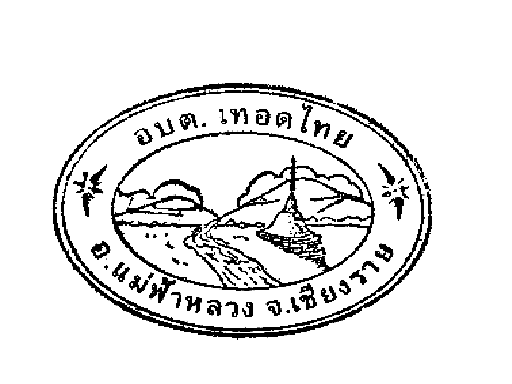 ฉบับแก้ไขเพิ่มเติม(ฉบับที่ 4) พ.ศ.2559คำนำการจัดทำแผนอัตรากำลัง 3 ปี  สำหรับปีงบประมาณ พ.ศ. 2558 – 2560 ขององค์การบริหารส่วนตำบลเทอดไทย อำเภอแม่ฟ้าหลวง  จังหวัดเชียงราย  มีวัตถุประสงค์เพื่อนำไปใช้เป็นเครื่องมือในการวางแผนการใช้อัตราคน  การพัฒนาคนให้สามารถดำเนินการตามภารกิจขององค์การบริหารส่วนตำบลเทอดไทย ได้สำเร็จเป็นไปตามวัตถุประสงค์และเป็นไปอย่างมีประสิทธิภาพและประสิทธิผล 		การจัดทำแผนอัตรากำลัง 3 ปี ทำให้ องค์การบริหารส่วนตำบลเทอดไทย สามารถคาดคะเนได้ว่าในอนาคตในช่วงระยะเวลา  3  ปีข้างหน้าจะมีการใช้อัตรากำลังพนักงานส่วนตำบลและลูกจ้างตำแหน่งใด  จำนวนเท่าใด  จึงจะเหมาะสมกับปริมาณงานและภารกิจของหน่วยงาน  อีกทั้งเป็นการกำหนดทิศทางและเป้าหมาย ในการพัฒนาพนักงานส่วนตำบลและลูกจ้าง และสามารถใช้เป็นเครื่องมือในการควบคุมภาระค่าใช้จ่ายด้านการบริหารงานบุคคลไม่ให้เกินกว่าร้อยละ 40 ของงบประมาณรายจ่ายประจำปีได้อีกด้วย 		ที่ผ่านมาองค์การบริหารส่วนตำบลเทอดไทย ไดมีการจัดทำแผนอัตรากำลัง 3 ปี ในรอบปีงบประมาณ พ.ศ. 2555 – 2557 ซึ่งขณะนี้ได้ครบกำหนดรอบระยะเวลาการใช้แผนอัตรากำลัง 3 ปีดังกล่าว ดังนั้นเพื่อให้การบริหารงานบุคคลของหน่วยงานประมาณ พ.ศ. 2558 – 2560 ฉบับนี้ขึ้น เพื่อใช้เป็นเครื่องมือในการวางแผนการใช้อัตรากำลังคน การพัฒนากำลังคนให้สามารถดำเนินการตามภารกิจขององค์การบริหารส่วนตำบลเทอดไทย ให้สำเร็จลุล่วงเป็นไปตามวัตถุประสงค์ที่กำหนดไว้  และเป็นไปอย่างมีประสิทธิภาพและประสิทธิผล              องค์การบริหารส่วนตำบลเทอดไทย             อำเภอแม่ฟ้าหลวง จังหวัดเชียงราย                                  มีนาคม 2559สารบัญเรื่อง											    หน้า1.หลักการและเหตุผล									    1 2.วัตถุประสงค์										    23.ขอบเขตและแนวทางในการจัดทำแผนอัตรากำลัง 3 ปี				              34.สภาพปัญหา ความต้องการของประชาชนในเขตพื้นที่องค์การบริหารส่วนตำบล		    4-145.ภารกิจ อำนาจหน้าที่ขององค์การบริหารส่วนตำบล					    15-176.ภารกิจหลัก และภารกิจรองขององค์การบริหารส่วนตำบลจะดำเนินการ		             187.สรุปปัญหาและแนวทางในการกำหนดโครงสร้างส่วนราชการและกรอบอัตรากำลัง	    198.โครงสร้างการกำหนดส่วนราชการ							    20-269.ภาระค่าใช้จ่ายเกี่ยวกับเงินเดือนและประโยชน์ตอบแทนอื่น				    27-3510.แผนภูมิโครงสร้างการแบ่งส่วนราชการตามแผนอัตรากำลัง 3 ปี			    36-4011.บัญชีแสดงจัดคนลงสู่ตำแหน่งและการกำหนดเลขที่ตำแหน่งในส่วนราชการ	             41-4812.แนวทางการพัฒนาพนักงานส่วนตำบลและพนักงานจ้าง     				    4913.ประกาศคุณธรรม จริยธรรมของพนักงานส่วนตำบลและพนักงานจ้าง		   	    50ภาคผนวก-  บัญชีสรุปงบหน้าตามกรอบอัตรากำลัง  3  ปี-  สำเนาคำสั่งแต่งตั้งตั้งคณะกรรมการจัดทำแผนอัตรากำลัง  3  ปี-  รายงานการประชุมคณะกรรมการจัดทำแผนอัตรากำลัง  3  ปี-  ประกาศใช้แผนอัตรากำลัง  3  ปี  รอบปี  2558-2560-  ประกาศโครงสร้างส่วนราชการ-  คำสั่งจัดบุคลากรลงสู่ตำแหน่ง															                                                                    ***********************************************แผนอัตรากำลัง 3 ปีองค์การบริหารส่วนตำบลเทอดไทย อำเภอแม่ฟ้าหลวง จังหวัดเชียงรายประจำปีงบประมาณ พ.ศ. 2558 – 2560--------------------------------------1.1 คณะกรรมการกลางพนักงานส่วนตำบล  (ก.อบต.) ได้มีประกาศคณะกรรมการกลางข้าราชการหรือพนักงานส่วนท้องถิ่น (ก.อบต.) เรื่อง มาตรฐานทั่วไปเกี่ยวกับการจัดทำมาตรฐานกำหนดตำแหน่งข้าราชการหรือพนักงานส่วนท้องถิ่น พ.ศ. 2558  และเรื่อง มาตรฐานทั่วไปเกี่ยวกับโครงสร้างส่วนราชการและระดับตำแหน่งขององค์กรปกครองส่วนท้องถิ่น พ.ศ. 2558 จึงต้องมีการปรับปรุงแผนอัตรากำลังในรายการต่างๆ ที่เกี่ยวข้อง	1.2 ประกาศคณะกรรมการกลางพนักงานส่วนตำบล (ก.อบต.) เรื่องมาตรฐานทั่วไปเกี่ยวกับพนักงานจ้าง ลงวันที่ 12 พฤษภาคม 2547  โดยมาตรฐานทั่วไปเกี่ยวกับพนักงานจ้างสำหรับองค์กรปกครองส่วนท้องถิ่น ดังกล่าว กำหนดเพื่อเป็นการปรับปรุงแนวทางการบริหารงานบุคคลของลูกจ้าง ให้เกิดความเหมาะสมและให้การปฏิบัติหน้าที่ราชการขององค์การบริหารส่วนตำบล เกิดความคล่องตัว ประสิทธิภาพ ประสิทธิผลและประโยชน์สูงสุดในการบริหารงานบุคคลขององค์กรปกครองส่วนท้องถิ่น โดยได้กำหนดให้คณะกรรมการกลางพนักงานส่วนตำบลนำมาตรฐานทั่วไปเกี่ยวกับพนักงานจ้างมากำหนดเป็นประกาศหลักเกณฑ์และเงื่อนไขเกี่ยวกับพนักงานจ้าง พร้อมทั้งให้องค์การบริหารส่วนตำบล ดำเนินการจัดทำแผนอัตรากำลัง 3 ปี ตามประกาศคณะกรรมการพนักงานส่วนตำบลเรื่อง มาตรฐานทั่วไปเกี่ยวกับพนักงานจ้าง (ฉบับที่ 3)  ลงวันที่  10  กรกฎาคม  2557 		1.3 คณะกรรมการกลางพนักงานส่วนตำบล (ก.อบต.) ได้มีมติเห็นชอบประกาศกำหนดการกำหนดตำแหน่งพนักงานส่วนตำบลโดยกำหนดแนวทางให้องค์การบริหารส่วนตำบล จัดทำแผนอัตรากำลังขององค์การบริหารส่วนตำบล  เพื่อเป็นกรอบในการกำหนดตำแหน่งและการใช้ตำแหน่งพนักงานส่วนตำบลลูกจ้างประจำและพนักงานจ้าง โดยให้เสนอให้คณะกรรมการพนักงานส่วนตำบลจังหวัด(ก.จังหวัด) พิจารณาให้ความเห็นชอบ โดยได้กำหนดให้องค์การบริหารส่วนตำบล  แต่งตั้งคณะกรรมการจัดทำแผนอัตรากำลัง วิเคราะห์อำนาจหน้าที่และภารกิจขององค์การบริหารส่วนตำบล  วิเคราะห์ความต้องการกำลังคน วิเคราะห์การวางแผนการใช้กำลังคน จัดทำกรอบอัตรากำลัง และกำหนดหลักเกณฑ์และเงื่อนไข ในการกำหนดตำแหน่งข้าราชการหรือพนักงานส่วนท้องถิ่นตามแผนอัตรากำลัง 3 ปี		1.4 จากหลักการและเหตุผลดังกล่าว องค์การบริหารส่วนตำบลเทอดไทย อำเภอแม่ฟ้าหลวง จังหวัดเชียงราย จึงได้ปรับปรุงแผนอัตรากำลัง 3 ปี สำหรับปีงบประมาณ พ.ศ.2558 - 2560 ขึ้น	2.1 เพื่อให้องค์การบริหารส่วนตำบลเทอดไทย  มีโครงสร้างการแบ่งงานและระบบงาน ระบบการจ้างที่เหมาะสม ไม่ซ้ำซ้อนอันจะเป็นการประหยัดงบประมาณรายจ่ายขององค์กรปกครองส่วนท้องถิ่น 2.2 เพื่อให้องค์การบริหารส่วนตำบลเทอดไทย  มีการกำหนดตำแหน่งการจัดอัตรากำลัง โครงสร้างให้เหมาะสมกับอำนาจหน้าที่ขององค์การบริหารส่วนตำบล  ตามพระราชบัญญัติสภาตำบลและองค์การบริหารส่วนตำบล พ.ศ. 2537  และตามพระราชบัญญัติกำหนดแผนและขั้นตอนการกระจายอำนาจให้องค์การบริหารส่วนตำบล  พ.ศ. 2542 และกฎหมายที่เกี่ยวข้อง2.3 เพื่อให้คณะกรรมการพนักงานส่วนตำบลจังหวัดเชียงราย (ก.อบต.จังหวัดเชียงราย) สามารถตรวจสอบการกำหนดตำแหน่งและการใช้ตำแหน่งพนักงานส่วนตำบล  ลูกจ้างประจำ  ว่าถูกต้องเหมาะสมหรือไม่2.4 เพื่อให้คณะกรรมการพนักงานส่วนตำบลจังหวัดเชียงราย (ก.อบต.จังหวัดเชียงราย) สามารถตรวจสอบการกำหนดประเภทตำแหน่งและการสรรหาและเลือกสรรตำแหน่งพนักงานจ้างว่าถูกต้องเหมาะสมหรือไม่2.5 เพื่อเป็นแนวทางในการดำเนินการวางแผนการใช้อัตรากำลังการพัฒนาบุคลากรขององค์การบริหารส่วนตำบลเทอดไทย 2.6 เพื่อให้ องค์การบริหารส่วนตำบลเทอดไทย สามารถวางแผนอัตรากำลัง ในการบรรจุแต่งตั้งข้าราชการและการใช้อัตรากำลังของบุคลากรเพื่อให้การบริหารงาน ขององค์การบริหารส่วนตำบลเทอดไทย   เกิดประโยชน์ต่อประชาชนเกิดผลสัมฤทธิ์ต่อภารกิจตามอำนาจหน้าที่มีประสิทธิภาพมีความคุ้มค่าสามารถลดขั้นตอนการปฏิบัติงานและมีการลดภารกิจและยุบเลิกหน่วยงานที่ไม่จำเป็นการปฏิบัติภารกิจสามารถตอบสนองความต้องการของประชาชนได้เป็นอย่างดี2.7 เพื่อให้ องค์การบริหารส่วนตำบลเทอดไทย ดำเนินการวางแผนการใช้อัตรากำลังบุคลากรให้เหมาะสม การพัฒนาบุคลากรได้อย่างต่อเนื่องมีประสิทธิภาพ และสามารถควบคุมภาระค่าใช้จ่ายด้านการบริหารงานบุคคลขององค์การบริหารส่วนตำบล ให้เป็นไปตามที่กฎหมายกำหนด2.8 เพื่อให้ องค์การบริหารส่วนตำบลเทอดไทย มีการกำหนดตำแหน่งอัตรากำลังของบุคลากรที่สามารถตอบสนองการปฏิบัติงานขององค์กรปกครองส่วนท้องถิ่น ที่มีความจำเป็นเร่งด่วน และสนองนโยบายของรัฐบาล หรือมติคณะรัฐมนตรี หรือนโยบายขององค์การบริหารส่วนตำบลเทอดไทย 		3.1 วิเคราะห์ภารกิจ อำนาจหน้าที่ความรับผิดชอบขององค์การบริหารส่วนตำบลเทอดไทยตามพระราชบัญญัติสภาตำบลและองค์การบริหารส่วนตำบล  พ.ศ. 2537  และตามพระราชบัญญัติแผนและขั้นตอนการกระจายอำนาจให้องค์การบริหารส่วนตำบล  พ.ศ. 2542 ตลอดจนกฎหมายอื่นให้สอดคล้องกับแผนพัฒนาเศรษฐกิจและสังคมแห่งชาติ แผนพัฒนาจังหวัด แผนพัฒนาอำเภอ แผนพัฒนาตำบล นโยบายของรัฐบาล มติคณะรัฐมนตรี นโยบายผู้บริหาร และสภาพปัญหาของตำบลเทอดไทย		3.2 กำหนดโครงสร้างการแบ่งส่วนราชการภายในและการจัดระบบงาน เพื่อรองรับภารกิจตามอำนาจหน้าที่ความรับผิดชอบ ให้สามารถแก้ปัญหาของตำบลเทอดไทย ได้อย่างมีประสิทธิภาพและตอบสนองความต้องการของประชาชน 		3.3 กำหนดตำแหน่งในสายงานต่างๆ จำนวนตำแหน่ง และระดับตำแหน่ง ให้เหมาะสมกับภาระหน้าที่ความรับผิดชอบ ปริมาณงาน และคุณภาพของงาน รวมทั้งสร้างความก้าวหน้าในสายอาชีพของกลุ่มงานต่างๆ		3.4 กำหนดความต้องการพนักงานจ้างในองค์การบริหารส่วนตำบลเทอดไทย  โดยให้หัวหน้าส่วนราชการเข้ามามีส่วนร่วม เพื่อกำหนดความจำเป็นและความต้องการในการใช้พนักงานจ้างให้ตรงกับภารกิจและอำนาจหน้าที่ที่ต้องปฏิบัติอย่างแท้จริง และต้องคำนึงถึงโครงสร้างส่วนราชการ และจำนวนข้าราชการ ลูกจ้างจ้างประจำในองค์การบริหารส่วนตำบลเทอดไทย ประกอบการกำหนดประเภทตำแหน่งพนักงานจ้าง		3.5 กำหนดประเภทตำแหน่งพนักงานจ้าง จำนวนตำแหน่งให้เหมาะสมกับภารกิจ อำนาจหน้าที่ ความรับผิดชอบ ปริมาณงานและคุณภาพของงานให้เหมาะสมกับโครงสร้างส่วนราชการขององค์การบริหารส่วนตำบลเทอดไทย 		3.6 จัดทำกรอบอัตรากำลัง 3 ปี โดยภาระค่าใช้จ่ายด้านการบริหารงานบุคคลต้องไม่เกินร้อยละสี่สิบของงบประมาณรายจ่าย		3.7 ให้พนักงานส่วนตำบลลูกจ้างประจำและพนักงานจ้างทุกคน ได้รับการพัฒนาความรู้ความสามารถอย่างน้อยปีละ 1 ครั้ง		องค์การบริหารตำบลเทอดไทย เป็นตำบลที่จัดตั้งขึ้นตามพระราชบัญญัติลักษณะการปกครองท้องที่ พ.ศ. 2457 อยู่ในเขตพื้นที่ อำเภอแม่ฟ้าหลวง  จังหวัดเชียงราย เพื่อให้การวางแผนอัตรากำลัง 3 ปี ให้สามารถดำเนินการตามอำนาจหน้าที่ได้อย่างมีประสิทธิภาพและประสิทธิผล องค์การบริหารส่วนตำบลเทอดไทยจึงได้วิเคราะห์สภาพปัญหาในเขตพื้นที่ขององค์การบริหารส่วนตำบลเทอดไทย ดังนี้4.1 สภาพทั่วไปและข้อมูลพื้นฐานองค์การบริหารส่วนตำบลเทอดไทย    1.1 ลักษณะที่ตั้ง		เลขที่ 568 หมู่ที่ 1 ตำบลเทอดไทย อำเภอแม่ฟ้าหลวง  จ.เชียงราย 57240 ห่างจากอำเภอแม่ฟ้าหลวง ประมาณ ๔๐ กิโลเมตร ห่างจากจังหวัดเชียงราย ประมาณ ๗๐กิโลเมตร ตั้งอยู่ทิศเหนือของจังหวัดเชียงราย   และอยู่ทางทิศใต้ของอำเภอแม่ฟ้าหลวง     1.2 อาณาเขตติดต่อ1.3 เขตการปกครองตำบลเทอดไทยมีแบ่งเขตการปกครองออกเป็น ๑๘ หมู่บ้านหลัก และมี ๑๖ หมู่บ้านบริวาร1.4 จำนวนพื้นที่องค์การบริหารส่วนตำบลเทอดไทย   มีพื้นที่  ๑๖๗.๙๐  ตารางกิโลเมตร   หรือประมาณ๑๐๒,๙๓๕ ไร่ ครอบคลุมพื้นที่ตำบลเทอดไทยทั้งหมด  ๑๘  หมู่บ้านหลัก ๑๖ บ้านบริวารลักษณะภูมิประเทศอยู่ในเขตร้อน  อุณหภูมิเฉลี่ย ๒๕-๓๐ องศาเซลเซียส   อุณหภูมิสูงสุดประมาณ ๔๓ องศาเซลเซียสและต่ำสุดประมาณ ๑๑ องศาเซลเซียส พื้นที่ทั้งหมดเป็นป่าสงวนแห่งชาติ ป่าแม่น้ำจันฝั่งซ้ายและป่าแม่น้ำคำ พื้นที่ส่วนใหญ่เป็นภูเขาและป่าไม้ มีเทือกเขาสลับซับซ้อน และมีที่ราบหุบเขาบางส่วนระหว่างภูเขาและที่ราบลุ่มแม่น้ำคำ ไหลผ่าน           1.5 จำนวนประชากร				องค์การบริหารส่วนตำบลเทอดไทย มีจำนวนครัวเรือน ๕,๕๒๗  ครัวเรือนจำนวนประชากร	               ทั้งสิ้น ๒๐,๙๘๗ คน แยกเป็นชาย ๑๐,๕๔๕ คน หญิง ๑๐,๔๔๒ คน ความหนาแน่น			   ประชากรเฉลี่ย ๑๒๔ คน/ตร.กม.   แยกเป็นหมู่บ้าน  ได้ดังนี้     ที่มา : สำนักงานทะเบียนอำเภอแม่ฟ้าหลวง  ณ   เมษายน   2558ตารางที่ 1  รายละเอียดประชากร				กราฟแสดงจำนวนประชากร เชื้อชาติที่อาศัยอยู่ในเขตการบริการขององค์การบริหารส่วนตำบลเทอดไทย			1.  ไทยใหญ่			2.  จีนยูนาน			3.  ลาหู่			4.  อาข่า			5.  ลีซอ			6.  ม้ง			7.  ลั๊วตารางที่  ๒    แสดงจำนวนประชากรของตำบลเทอดไทย ( จำแนกตามช่วงอายุ )ข้อมูลจากสำนักงานทะเบียนอำเภอแม่ฟ้าหลวง  ( ข้อมูล ณ เดือน เมษายน ๒๕๕๘ )ลักษณะอาชีพของประชากร ประชากรส่วนใหญ่ประกอบอาชีพด้านการเกษตรกรรม พืชไร่ เช่น ข้าว ข้าวโพด ขิง เป็นต้น พืชสวน เช่น ชา  ลิ้นจี่ ส้มโอ  มะขาม เป็นต้น  ปัจจุบันโครงการพัฒนาดอยตุงเข้ามาส่งเสริมเกษตรกรปลูกชาน้ำมัน และมีเกษตรกรให้ความสนใจในการปลูกชาน้ำมันเป็นจำนวนมาก และอาชีพรับจ้างทั่วไป ฯลฯ4.2 ข้อมูลทางด้านเศรษฐกิจ ด้านสังคมธุรกิจในเขตองค์การบริหารส่วนตำบลเทอดไทย	-  ธนาคาร						๑	แห่ง	-  เกสเฮ้าส์						๔	แห่ง-  ปั๊มน้ำมัน						๑	แห่ง-  โรงงานชา						๕	แห่ง-  โรงสีข้าว						๓๕	แห่ง(โรงสีข้าวขนาดเล็ก)การศึกษา-  โรงเรียนประถมศึกษา					๑๐	แห่ง-  โรงเรียนมัธยมศึกษาขยายโอกาส			 ๗	แห่ง-   ศูนย์พัฒนาเด็กเล็กองค์การบริหารส่วนตำบลเทอดไทย	๑๘	แห่ง-   ศูนย์บริการการศึกษานอกโรงเรียน			๑	แห่ง-   ที่อ่านหนังสือพิมพ์ประจำหมู่บ้าน			๓    	แห่งสถาบันและองค์กรทางศาสนา-  วัด  /  สำนักสงฆ์					๘	แห่ง-  โบสถ์							๗	แห่ง-  มัสยิด							๑	แห่ง-  ศาลเจ้า						๔	แห่งการสาธารณสุข-  สถานีอนามัยประจำตำบล/หมู่บ้าน			๕	แห่ง-  สถานพยาบาลเอกชน					๑	แห่ง-  ร้านขายยาปัจจุบัน					๕	แห่ง-  อัตราการมีและการใช้ส้วมราดน้ำ  ร้อยละ  ๙๐	ความปลอดภัยในชีวิตและทรัพย์สิน		-  สถานีตำรวจภูธร					-	แห่ง		-  หน่วยงานทหาร					๕	แห่ง-  ศูนย์ อปพร.						๑	แห่ง4.3. การคลังท้องถิ่นรายรับ – รายจ่ายของ องค์การบริหารส่วนตำบลเทอดไทย 3 ปี ที่ผ่านมา4.4. วิสัยทัศน์ ขององค์การบริหารส่วนตำบลเทอดไทย (Vision)“แหล่งชาชั้นดี   ประเพณีหลากหลาย ก้าวไกลสู่ประชาคมอาเซียน”พันธกิจ ขององค์การบริหารส่วนตำบลเทอดไทย  (Mission) ๑.สนับสนุนและเสริมสร้างความเข้มแข็งในภาคการเกษตรและเพิ่มมูลค่าผลผลิตทางการเกษตร๒.พัฒนาโครงสร้างพื้นฐานสาธารณูปโภคและสาธารณูปการ๓.ส่งเสริมคุณภาพชีวิตและการแก้ไขปัญหาสังคม๔.การรักษาความสงบเรียบร้อยและการป้องกันบรรเทาสาธารณภัย๕.ส่งเสริมอนุรักษ์ทรัพยากรธรรมชาติและสิ่งแวดล้อมให้เป็นเมืองน่าอยู่๖.การพัฒนาองค์กรและการบริหารจัดการบ้านเมืองที่ดี๗.ส่งเสริมการศึกษาการท่องเที่ยวศาสนาศิลปวัฒนธรรมและภูมิปัญญาท้องถิ่น๘.ส่งเสริมการดำเนินงานตามแนวของเศรษฐกิจพอเพียง๙.ส่งเสริมการเปิดประตูสู่อาเซียน โดยสนับสนุนกิจกรรมการให้ความรู้ด้านภาษาของประเทศสมาชิกและพัฒนาสินค้าทางการเกษตรให้มีคุณภาพทัดเทียมกับกลุ่มประเทศสมาชิกอาเซียนเป้าประสงค์โดยรวม๑.เพิ่มประสิทธิภาพระบบการผลิตทางการเกษตรในชุมชนให้มีความเข้มแข็งและพึ่งตนเองได้๒.โครงสร้างพื้นฐานสาธารณูปโภคและสาธารณูปการได้มาตรฐานและครอบคลุมทุกพื้นที่๓.การพัฒนาคุณภาพชีวิตเด็กสตรี,คนชรา,ผู้ด้อยโอกาสและการสงเคราะห์ต่างๆเพื่อให้มีคุณภาพชีวิตที่ดีขึ้น๔.การป้องกันและบรรเทาสาธารณภัยในชีวิตและทรัพย์สินทั่วถึงและมีประสิทธิภาพ๕.มีการบริหารจัดการทรัพยากรธรรมชาติและสิ่งแวดล้อมที่ยั่งยืน๖.พัฒนาระบบการบริหารจัดการมีประสิทธิภาพบุคลากรขององค์กรได้รับการพัฒนาและมีระบบ   เทคโนโลยีที่ทันสมัยและการมีส่วนร่วมของประชาชนทุกภาคส่วน๗.การจัดการศึกษาควบคู่กับการมีส่วนร่วมในการสืบสานประเพณีวัฒนธรรมของแต่ละชนเผ่า นำไปสู่   การเป็นแหล่งท่องเที่ยวที่สำคัญของจังหวัดเชียงราย๘.การทำให้ประชากรในพื้นที่ยึดการดำเนินชีวิตตามแนวทางเศรษฐกิจพอเพียง๙.บุคลากรในหน่วยงาน และผู้นำชุมชนมีการศึกษา/อบรมด้านภาษา และด้านการประกอบอาชีพที่ได้            มาตรฐานทัดเทียมกับกลุ่มประเทศสมาชิกอาเซียน4.5  สภาพปัญญาในพื้นที่ขององค์การบริหารส่วนตำบลเทอดไทย สรุปได้ดังนี้4.5.1 ด้านโครงสร้างพื้นฐาน 		    สภาพปัญหา-ปัญหาการคมนาคมบางหมู่บ้านไม่สะดวก-ปัญหาไฟฟ้าแสงสว่างในหมู่บ้านยังไม่เพียงพอ-ปัญหาโทรคมนาคมและการสื่อสารไม่สะดวกขาดแคลนโทรศัพท์สาธารณะหลายหมู่บ้าน-ปัญหาถนนเพื่อขนส่งผลผลิตทางการเกษตร-มีน้ำไม่เพียงพอต่อการอุปโภค-บริโภค  และการเกษตร-ไม่มีแหล่งน้ำไว้สำหรับการอุปโภค-บริโภคความต้องการ-ปรับปรุงก่อสร้างถนน ไฟฟ้า การโทรคมนาคมและการสื่อสารให้ครอบคลุมทั่วพื้นที่-ก่อสร้างถนนในพื้นที่การเกษตรเพื่อขนส่งผลผลิตทางการเกษตรในพื้นที่-จัดสร้างระบบประปาเพื่ออุปโภค-บริโภค และการเกษตร-จัดหาแหล่งเก็บน้ำไว้สำหรับการอุปโภค-บริโภค	4.5.2 ด้านเศรษฐกิจ			สภาพปัญหา-ราษฎรส่วนใหญ่ในวัยแรงงานไม่มีงานทำ-ปัญหาผลผลิตด้านการเกษตรราคาตกต่ำ  ทำให้ขาดรายได้		-ปัญหาเรื่องที่ทำกิน  เกิดการอพยพแรงงาน			-ขาดเงินทุนหมุนเวียน  และไม่มีแหล่งรับซื้อผลผลิตทางการเกษตร			ความต้องการ		-ประสานหน่วยงานราชการอบรมอาชีพให้ความรู้แก่ประชาชน-ประสานหน่วยงานที่เกี่ยวข้องแก้ไขผลผลิตการเกษตรเพื่อเพิ่มรายได้-ประสานหน่วยงานที่เกี่ยวข้องรับรองแผนที่ชุมชนให้แก่ประชาชน-จัดงบประมาณและเงินทุนหมุนเวียน ให้ประชาชนเพื่อเพิ่มช่องทางเพิ่มรายได้-จัดหาแหล่งรับซื้อผลผลิตทางการเกษตรให้ประชาชนในพื้นที่	4.5.3  ด้านสังคม			สภาพปัญหา-ปัญหาการแพร่ระบาดของยาเสพติดในพื้นที่-ปัญหาในการแวดระวังภัยต่าง ๆ อาสาสมัครต่าง ๆ ยังอยู่อย่างกระจัดกระจาย-ปัญหาขาดอุปกรณ์ในการป้องกันและบรรเทาสาธารณภัย  -ปัญหาว่างงานของประชาชนในวัยแรงงาน-ไม่มีระบบการจัดการขยะมูลฝอย-สถานีอานามัยไม่เพียงพอต่อความต้องการของประชาชน-ราษฎรขาดความรู้ความเข้าใจเกี่ยวกับสุขภาพอานามัย-เจ้าหน้าที่ด้านสาธารณสุขไม่เพียงพอ			ความต้องการ-ประสานหน่วยงานที่เกี่ยวข้องจัดทำแผนป้องกันการแพร่ระบาดยาเสพติดในพื้นที่-อบรมหน่วยงานอาสาสมัครต่าง ๆ ในพื้นที่ความเข้มแข็งอย่างเป็นระบบ-จัดหาอุปกรณ์ในการป้องกันสาธารณภัยเพิ่มเติมให้มีความทันสมัย-จัดหาอบรมอาชีพให้ประชาชนในวัยแรงงาน-จัดระบบการจัดการขยะมูลฝอย-ประสานสถานีอนามัยจัดหน่วยเคลื่อนที่ออกการประชาชน-จัดอบรมให้ความรู้ความเข้าใจเกี่ยวกับสุขภาพ-ประสานสาธารณสุขอำเภอจัดหาเจ้าหน้าที่ด้านสาธารณสุขเข้าบริการประชาชน	4.5.4  ด้านการเมืองการบริหาร			สภาพปัญหา-ผู้บริหาร ส.อบต. และพนักงานส่วนตำบลขาดความรู้และประสบการณ์ในการปฏิบัติงาน อุปกรณ์ เครื่องใช้สำนักงานไม่ทันสมัย-ขาดอุปกรณ์ในการปฏิบัติงานในพื้นที่-การปฏิบัติงานในพื้นที่เป็นไปด้วยความยากลำบาก-ประชาชนในพื้นที่ขาดความรู้ความเข้าใจบทบาทหน้าที่ขององค์การบริหารส่วนตำบล   กฎหมายและระเบียบที่เกี่ยวข้อง			ความต้องการ-จัดอบรมและส่งเสริมให้ผู้บริหาร  สมาชิกสภาองค์การบริหารส่วนตำบล  และพนักงาน  ส่วนตำบล เพื่อเพิ่มทักษะในการปฏิบัติงาน-จัดหาอุปกรณ์ เครื่องใช้สำนักงานที่ทันสมัย-จัดหาวัสดุอุปกรณ์ในการปฏิบัติงานในพื้นที่ให้ทันสมัยและมีประสิทธิภาพ-ออกบริการประชาชนให้แก่ประชาชนในพื้นที่ยากลำบาก-จัดอบรมให้ประชาชนในพื้นที่มีความรู้ความเข้าใจบทบาทหน้าที่ขององค์การบริหารส่วน ตำบล  กฎหมายและระเบียบที่เกี่ยวข้อง	4.5.5  ด้านทรัพยากรธรรมชาติและสิ่งแวดล้อม			สภาพปัญหา-การเผาป่าเพื่อทำการเกษตรของราษฎร-ประชาชนขาดจิตสำนักในการอนุรักษ์ทรัพยากรธรรมชาติและสิ่งแวดล้อม-ไม่มีระบบการจัดการแก้ไขปัญหามลพาและสิ่งแวดล้อม-ขาดการจัดทำทะเบียน  ป้ายเขตที่สาธารณะ  และสิ่งแวดล้อม-ขาดการส่งเสริมและพัฒนาแหล่งท่องเที่ยวในพื้นที่-ขาดการอนุรักษ์ป่าไม้ธรรมชาติ  และการปลูกต้นไม้ปรับปรุงสิ่งแวดล้อม-การใช้สารเคมีในการทำการเกษตร			ความต้องการ-จัดกิจกรรมรณรงค์และให้ความรู้แก่ประชาชนให้มีจิตสำนึกร่วมในการรักษา ทรัพยากรธรรมชาติและสิ่งแวดล้อม		   -สร้างจิตสำนักในการอนุรักษ์ทรัพยากรธรรมชาติและสิ่งแวดล้อม-จัดระบบการจัดการแก้ไขมลพิษและสิ่งแวดล้อม-ส่งเสริมและพัฒนาแหล่งท่องเที่ยวในพื้นที่-จัดทำทะเบียน  ป้ายเขตพื้นที่สาธารณะ  และสิ่งแวดล้อม-จัดทำป้ายโครงการอนุรักษ์ป่าไม้ธรรมชาติ  และส่งเสริมการปลูกป่าปรับปรุงสิ่งแวดล้อม-รณรงค์และให้ความรู้แก่ประชาชนไม่ให้ใช้สารเคมีในการทำการเกษตรกรรม	4.5.6  ด้านการศึกษา  ศาสนาและวัฒนธรรม			สภาพปัญหา-ปัญหาการศึกษาของเด็กและเยาวชนยังไม่ทั่วถึง-ปัญหาขาดวัสดุอุปกรณ์ในการสื่อการเรียนการสอน-ปัญหาสนับสนุนกีฬาเพื่อการฝึกซ้อมไม่ได้มาตรฐาน-ปัญหาขาดแคลนบุคลากรด้านกีฬา-เยาวชนเมื่อจบการศึกษาภาคบังคับแล้วไม่ได้รับการศึกษาต่อ-ขาดแหล่งการเรียนรู้ในชุมชน  เช่น ศูนย์การเรียนรู้ชุมชน-การส่งเสริมและอนุรักษ์วัฒนธรรมในท้องถิ่น			ความต้องการ-จัดการศึกษาของเด็กและเยาวชนให้ทั่วถึง-จัดหาวัสดุอุปกรณ์ในการสื่อการเรียนการสอนให้แก่โรงเรียนในพื้นที่-จัดสร้างสนามกีฬาให้ได้มาตรฐาน-สนับสนุนให้มีศูนย์การเรียนรู้ชุมชนที่อยู่ในพื้นที่ห่างไกลอย่างทั่วถึง-จัดหาทุนการศึกษาให้เยาวชนที่เรียนดีแต่ยากจนได้ศึกษาต่อ-สนับสนุนกิจกรรมและส่งเสริมอนุรักษ์ศาสนาและวัฒนธรรมอันดีของท้องถิ่นองค์การบริหารส่วนตำบลเทอดไทย อำเภอแม่ฟ้าหลวง จังหวัดเชียงราย ได้ดำเนินการจัดทำประชาคมหมู่บ้าน  ตำบล  เพื่อจัดทำแผนชุมชนระดับตำบล  พ.ศ. ๒๕๕8  โดยได้แบ่งกลุ่มวิเคราะห์ปัญหาโดยใช้หลัก SWOT  analysis  และจัดลำดับความสำคัญของปัญหา  โดยใช้วิธีการ  Rating  Scales  มีเกณฑ์ที่จะใช้สำหรับการจัดลำดับความสำคัญ ปริมาณปัญหา ขนาดของกลุ่มคนที่ได้รับประโยชน์ และความเร่งด่วน โดยเฉพาะปัญหาด้านคุณภาพชีวิต ปัญหายาเสพติด ปัญหาสิ่งแวดล้อมและทรัพยากรธรรมชาติ ปัญหาขยะมูลฝอย ปัญหาสุขภาพ ปัญหาด้านเศรษฐกิจชุมชน กลุ่มอาชีพ ปัญหาการศึกษาและวัฒนธรรมท้องถิ่น ซึ่งจากผลการวิเคราะห์ปัญหาและความต้องการของประชาชนในท้องถิ่น ตามประเด็นการพัฒนาท้องถิ่น โดยพบว่าพื้นที่ขององค์การบริหารส่วนตำบลเทอดไทยมีปัจจัยและสถานการณ์ที่มีผลต่อการพัฒนาดังนี้		๑. ด้านโครงสร้างพื้นฐาน		๑.๑ การคมนาคม งบประมาณในการดำเนินงานไม่เพียงพอต่อการแก้ไขปัญหาถนน  เส้นทางคมนาคมไม่สะดวก  เนื่องจากพื้นที่ในการให้บริการกว้างและยังเป็นถนนดินหลายสาย บางสายยังไม่ได้มาตรฐาน เป็นหลุมเป็นบ่อ ถนนขาดการเชื่อมโยงให้เป็นระบบ ความต้องการของประชาชน คือ ปรับปรุงเส้นทางคมนาคมให้สะดวก ปลอดภัย  ครอบคลุมและเป็นระบบ				๑.๒ การบริการด้านการประปาไม่เพียงพอและทั่วถึง  เกิดปัญหาการขาดแคลนแหล่งน้ำสำหรับอุปโภค  บริโภคในฤดูแล้ง การบริหารจัดการน้ำประปาจะต้องได้รับการปรับปรุง ความต้องการของประชาชน คือ ต้องการให้ปรับปรุงซ่อมแซมและต่อท่อประปาภายในหมู่บ้าน จัดระบบการจัดการน้ำสำหรับอุปโภค บริโภคให้มีความสะอาดมากขึ้น ก่อสร้างระบบประปาหมู่บ้านให้ทั่วถึง ก่อสร้างถังเก็บน้ำให้แต่ละหมู่บ้าน				๑.๓ ไฟฟ้าแสงสว่าง ปัญหาไฟฟ้าส่องสว่างสาธารณะไม่ทั่วถึง ความต้องการของประชาชน คือ เพิ่มไฟฟ้าส่องสว่างสาธารณะให้ครอบคลุมทั่วถึงพื้นที่ภายในตำบลเทอดไทย				๑.๔ ดินสไลด์เนื่องจากเป็นพื้นที่ทั้งหมดเป็นภูเขา ฤดูฝนจะเกิดปัญหาดินสไลด์ลงมาทับถมถนน และบ้านเรือนประชาชนความต้องการของประชาชน  คือ  แก้ไขปัญหาดินสไลด์อย่างยั่งยืน ถาวร				๑.๕ การพัฒนาด้านเทคโนโลยีสารสนเทศ  ยังไม่ครอบคลุมและทั่วถึงทุกพื้นที่ภายในตำบล เช่น โทรศัพท์สาธารณะและระบบการให้บริการสัญญาณอินเตอร์เน็ต ไม่สามารถดำเนินการติดตั้งได้ครอบคลุมพื้นที่ที่ต้องการ  เนื่องจากข้อจำกัดด้านระยะทาง  การขยายสัญญาณ  ฯลฯ  ความต้องการของประชาชน  คือ ต้องการใช้บริการสาธารณะโทรศัพท์บ้านและการให้บริการอินเตอร์เน็ตที่เพิ่มขึ้น		๒.ด้านเศรษฐกิจ				๒.๑ ประชาชนไม่มีอาชีพเสริม เนื่องจากขาดการส่งเสริมสนับสนุนการพัฒนาอาชีพเสริมอย่างเพียงพอ  ความต้องการของประชาชน  คือให้มีการส่งเสริมอาชีพเสริมให้แก่ประชาชนในหลากหลายอาชีพ				๒.๒ ประชาชนมีรายได้น้อย ขาดเงินทุนหมุนเวียนในการประกอบอาชีพ  ต้นทุนทางการเกษตรสูงประชาชนบางส่วนไม่มีพื้นที่ทำกิน  เกิดหนี้สินจากภาคการเกษตร  ความต้องการของประชาชน คือ ให้มีการส่งเสริมสนับสนุนเงินทุนหมุนเวียนในการประกอบชีพและพื้นที่ทำกิน		๓. ด้านสาธารณสุข				๓.๑ปัญหาการแพร่ระบาดของโรคต่างๆ เช่น โรคไข้เลือดออก ประชาชนขาดความรู้เกี่ยวกับการรักษาสุขภาพ ขาดสถานที่ออกกำลังกายภายในชุมชน ความต้องการของประชาชน คือ ให้มีการป้องกันและควบคุมโรคระบาดต่างๆ ส่งเสริมการรักษาสุขภาพของประชาชน		    		๓.๒ ส่งเสริมสวัสดิการให้การสงเคราะห์ผู้ด้อยโอกาส เด็ก คนชรา คนพิการอย่างทั่วถึง		๔.ด้านการเมือง การบริหาร				๔.๑ ขาดการทำความเข้าใจกับประชาชนเรื่องบทบาท และหน้าที่ของการเป็นสมาชิก หรือผู้บริหารขององค์การบริหารส่วนตำบล  การประสานงานและความร่วมมือระหว่างประชาชน  ผู้นำท้องถิ่น  และสมาชิกยังไม่ดีเท่าที่ควร  ความต้องการของประชาชน คือ ให้ผู้นำท้องถิ่น สมาชิกทำความเข้าใจและเข้าถึงประชาชนในปัญหาต่างๆ ให้มากขึ้น				๔.๒ ประชาชนยังไม่กล้าแสดงออกทางการเมือง การมีส่วนร่วมของประชาชนในการส่งเสริมประชาธิปไตยในระดับท้องถิ่นและระดับชาติมีน้อย  การประชาสัมพันธ์ยังไม่ครอบคลุมและทั่วถึง  ความต้องการของประชาชน คือ  การประชาสัมพันธ์ให้ครอบคลุม  ส่งเสริมให้ประชาชนมีส่วนร่วมในระดับต่างๆ		๕.การศึกษา  ศาสนา  และวัฒนธรรม				๕.๑ สนับสนุนและพัฒนาสถานศึกษาที่มีอยู่ในชุมชน				๕.๒ อนุรักษ์ฟื้นฟูสืบสานประเพณีวัฒนธรรมและภูมิปัญญาท้องถิ่น				๕.๓ ประชากรบางส่วนเป็นคนต่างด้าวจึงไม่ได้รับการสนับสนุนเท่าที่ควรจากภาครัฐในการเรียนหนังสือ ตามนโยบายเรียนฟรี ๑๕ ปี		๖.ปัญหาด้านทรัพยากรธรรมชาติและสิ่งแวดล้อม			๖.๑ ทรัพยากรธรรมชาติและสิ่งแวดล้อมในพื้นที่ถูกบุกรุก  เพื่อทำการเกษตร  เพราะประชาชนขาดความรู้ความเข้าใจและขาดจิตสำนึกในการอนุรักษ์ป้องกัน  บำรุงรักษาและฟื้นฟูทรัพยากรธรรมชาติและสิ่งแวดล้อม  ขาดการเอาใจใส่ดูแล  หวงแหนธรรมชาติภายในตำบล  ความต้องการของประชาชน  คือ  ปลูกฝัง  สร้างจิตสำนึกให้ประชาชนเกิดความหวงแหนทรัพยากรธรรมชาติและสิ่งแวดล้อมที่มีอยู่ในตำบล  เพื่อประโยชน์  และความอุดมสมบูรณ์ต่อไปในภายภาคหน้าผลการวิเคราะห์ปัญหาและความต้องการของประชาชนในท้องถิ่น ตามประเด็นการพัฒนาท้องถิ่นผลการวิเคราะห์สภาพแวดล้อมศักยภาพ (SWOT) ขององค์การบริหารส่วนตำบลเทอดไทยการพัฒนาท้องถิ่นขององค์การบริหารส่วนตำบลเทอดไทย นั้น เป็นการสร้างกระบวนการมีส่วนร่วมของชุมชนในการร่วมคิดร่วมแก้ไขปัญหา  ตลอดจนร่วมสร้างร่วมส่งเสริมความเข้มแข็งของชุมชนในเขตพื้นที่ขององค์การบริหารส่วนตำบลเทอดไทย ให้มีส่วนร่วมในการพัฒนาท้องถิ่นในทุกด้าน การพัฒนาองค์การบริหารส่วนตำบลเทอดไทยจะสมบูรณ์ได้ จำเป็นต้องอาศัยความร่วมมือของชุมชน ในพื้นที่เกิดความตระหนักร่วมกันในการแก้ไขปัญหาและมีความเข้าใจในแนวทางแก้ไขปัญหาร่วมกันอย่างจริงจัง องค์การบริหารส่วนตำบลเทอดไทย ยังได้เน้นให้คนเป็นศูนย์กลางของการพัฒนา นอกจากนี้ ยงได้เน้นการส่งเสริมและสนับสนการให้การศึกษาเด็กก่อนวัยเรียนและพัฒนาเยาวชนในพร้อมที่จะเป็นบุคลากรที่มีคุณภาพ โดยยึดหลักการจัดการศึกษาให้เป็นไปตามมาตรฐานการศึกษา ส่วนด้านการพัฒนาอาชีพนั้นจะเน้นพัฒนาเศรษฐกิจชุมชนพึ่งตนเองในท้องถิ่นการวิเคราะห์ภารกิจ อำนาจหน้าที่ขององค์การบริหารส่วนตำบล ตามพระราชบัญญัติสภาตำบลและองค์การบริหารส่วนตำบล พ.ศ. 2537 และแก้ไขเพิ่มเติมจนถึงฉบับปัจจุบัน และ ตามพระราชบัญญัติกำหนดแผนและขั้นตอนการกระจายอำนาจให้องค์กรปกครองส่วนท้องถิ่น พ.ศ. 2542 และกฎหมายอื่นขององค์การบริหารส่วนตำบล ใช้เทคนิค SWOT เข้ามาช่วยทั้งนี้ เพื่อให้ทราบว่าองค์การบริหารส่วนตำบลมีอำนาจหน้าที่ที่จะเข้าไปดำเนินการแก้ไขปัญหาในเขตพื้นที่ให้ตรงกับความต้องการของประชาชนได้อย่างไร  โดยวิเคราะห์จุดแข็ง จุดอ่อน โอกาส และภัยคุกคามในการดำเนินการตามภารกิจตามหลัก SWOT องค์การบริหารส่วนตำบลเทอดไทย  กำหนดวิธีการดำเนินการตามภารกิจสอดคล้องกับแผนพัฒนาเศรษฐกิจและสังคมแห่งชาติ แผนพัฒนาจังหวัด แผนพัฒนาอำเภอ แผนพัฒนาตำบล นโยบายรัฐบาล และนโยบายของผู้บริหารท้องถิ่น ดังนี้ สามารถวิเคราะห์ภารกิจให้ตรงกับสภาพปัญหาโดยสามารถกำหนดแบ่งภารกิจได้เป็น 7 ด้าน ซึ่งภารกิจดังกล่าวถูกำหนดอยู่ในพระราชบัญญัติสภาตำบลและองค์การบริหารส่วนตำบล พ.ศ. 2537 และตามพระราชบัญญัติกำหนดแผนและขั้นตอนการกระจายอำนาจให้องค์กรปกครองส่วนท้องถิ่น พ.ศ. 2542 5.1 ด้านโครงสร้างพื้นฐาน  มีภารกิจที่เกี่ยวข้อง จัดให้มีและบำรุงรักษาทางน้ำและทางบก (มาตรา 67 (1)), มาตรา 16 (2) จัดให้มีและบำรุงการไฟฟ้าหรือแสงสว่างโดยวิธีอื่น  (มาตรา 68 (2))จัดให้มีและบำรุงรักษาทางระบายน้ำ (มาตรา 68 (3))ให้มีน้ำเพื่อการอุปโภค บริโภค และการเกษตร มาตรา 68 (1)การสาธารณูปโภค และการก่อสร้างอื่นๆ (มาตรา 16 (4))การสาธารณูปการ (มาตรา 16 (5))การขนส่งและวิศวกรรมจราจร  (มาตรา 16 (26))5.2 ด้านส่งเสริมคุณภาพชีวิต  มีภารกิจที่เกี่ยวข้อง  ส่งเสริมการศึกษา ศาสนา และวัฒนธรรม และการจัดการศึกษา (มาตรา 67 (5), และมาตรา 16 (9))ส่งเสริมการพัฒนาสตรี เด็ก เยาวชน ผู้สูงอายุ และผู้พิการ  (มาตรา 67 (6))การสังคมสงเคราะห์ และการพัฒนาคุณภาพชีวิตเด็ก สตรี คนชรา และผู้ด้อยโอกาส (มาตรา 16 (10))      (4)  จัดให้มีและบำรุงรักษาสถานที่พักผ่อนหย่อนใจ (มาตรา 16 (13)) (5)  การส่งเสริมกีฬา (มาตรา 16 (13)) (6)  การสาธารณสุข การอนามัยครอบครัว และการรักษาพยาบาล (มาตรา 16         (19))(7) การควบคุมการเลี้ยงสัตว์ (มาตรา 16 (21))	 (8)  การจัดให้มีและควบคุมการฆ่าสัตว์ (9)  การป้องกันโรคและระงับโรคติดต่อ (มาตรา 67 (3) 5.3 ด้านการจัดระเบียบชุมชน สังคม และการรักษาความสงบเรียบร้อย มีภารกิจที่เกี่ยวข้อง ดังนี้การป้องกันและบรรเทาสาธารณภัย   (มาตรา67 (4)), มาตรา 16 (29)การรักษาความปลอดภัย ความเป็นระเบียบเรียบร้อย และการอนามัย โรงมหรสพ และสาธารณสถานอื่นๆ (มาตรา 16 (23)การผังเมือง  (มาตรา 16 (25))การดูแลรักษาที่สาธารณะ (มาตรา 16 (27)การควบคุมอาคาร  (มาตรา 16 (28)การรักษาความสงเรียบร้อย การส่งเสริมและสนับสนุนการป้องกันและรักษาความปลอดภัยในชีวิตและทรัพย์สิน (มาตรา 16 (30)การป้องกันและปราบปรามยาติดยาเสพติดตามนโยบายรัฐบาลให้ประชาชนมีความรู้เรื่องกฎหมายและปฏิบัติตามกฎหมายเพื่อลดอุบัติเหตุ5.4 ด้านการวางแผน การส่งเสริมการลงทุน พาณิชยกรรมและการท่องเที่ยว มีภารกิจที่เกี่ยวข้อง ดังนี้ให้มีและส่งเสริมกลุ่มเกษตรกร และกิจการสหกรณ์  (มาตรา 68 (5))ส่งเสริมให้มีอุตสาหกรรมในครอบครัว  (มาตรา 68 (6))บำรุงและส่งเสริมการประกอบอาชีพของราษฎร  (มาตรา 68 (7)ให้มีตลาด ท่าเทียบเรือและท่าข้าม (มาตรา 68 (10)กิจกรรมเกี่ยวกับการพาณิชย์ และการส่งเสริมการลงทุน (มาตรา 68 (11)การส่งเสริมการท่องเที่ยว  (มาตรา 16 (8))การส่งเสริมโครงการหนึ่งตำบลหนึ่งผลิตภัณฑ์ตามนโยบายของรัฐบาล5.5 ด้านการบริหารจัดการและการอนุรักษ์ทรัพยากรธรรมชาติและสิ่งแวดล้อม มีภารกิจที่เกี่ยวข้อง ดังนี้การรักษาความสะอาดของถนน ทางน้ำ ทางเดิน และที่สาธารณะ รวมทั้ง                                 กำจัดมูลฝอยและสิ่งปฏิกูล  (มาตรา 67 (2)คุ้มครอง ดูแล และบำรุงรักษาทรัพยากรธรรมชาติและสิ่งแวดล้อม (มาตรา                                  67 (7))การคุ้มครองดูแลและรักษาทรัพย์สินอันเป็นสาธารณสมบัติของแผ่นดิน                                (มาตรา 68 (8))      (4)  การจัดการ การบำรุงรักษา และการใช้ประโยชน์จากป่าไม้ ที่ดิน                                        ทรัพยากรธรรมชาติ และสิ่งแวดล้อม  (มาตรา 16 (24))	      (5)  การจัดให้มีและควบคุมสุสาน และฌาปนสถาน (มาตรา 16 (20)5.6 ด้านการศาสนา ศิลปวัฒนธรรม จารีตประเพณี และภูมิปัญญาท้องถิ่น มีภารกิจที่เกี่ยวข้อง ดังนี้บำรุงรักษาศิลปะ จารีตประเพณี ภูมิปัญญาท้องถิ่น และวัฒนธรรมอันดีของท้องถิ่น (มาตรา 67 (8)), มาตรา 16 (11))	5.7 ด้านการบริหารจัดการและการสนับสนุนการปฏิบัติภารกิจของส่วนราชการและองค์กรปกครองส่วนท้องถิ่น มีภารกิจที่เกี่ยวข้อง ดังนี้การส่งเสริมประชาธิปไตย ความเสมอภาค และสิทธิเสรีภาพของประชาชน                                 (มาตรา 16 (15)		      (2)  ส่งเสริมการมีส่วนร่วมของราษฎรในการพัฒนาท้องถิ่น  (มาตรา 16 (16))	      (3)  สนับสนุนสภาตำบลและองค์กรปกครองส่วนท้องถิ่นอื่นในการพัฒนาท้องถิ่นภารกิจหลัก การปรับปรุงโครงสร้างพื้นฐานการพัฒนาสิ่งแวดล้อมและทรัพยากรธรรมชาติการส่งเสริมและพัฒนาคุณภาพชีวิตการพัฒนาและส่งเสริมการศึกษา ศาสนาและวัฒนธรรมการพัฒนาส่งเสริมสุขภาพและการสาธารณสุขการส่งเสริมและป้องกันยาเสพติดการสงเคราะห์ การพัฒนาเด็ก สตรี เยาวชน และผู้ด้อยโอกาสสวัสดิการของคนในชุมชน     		 ภารกิจรอง      การฟื้นฟูวัฒนธรรมและส่งเสริมประเพณีท้องถิ่นการส่งเสริมการเกษตรและปศุสัตว์การสนับสนุนและส่งเสริมอุตสาหกรรมในครัวเรือนและเศรษฐกิจชุมชนการพัฒนาการมีส่วนร่วมทางเมืองและการบริหารการพัฒนาและปรับปรุงแหล่งท่องเที่ยว		 องค์การบริหารส่วนตำบลเทอดไทย   กำหนดโครงสร้างการแบ่ง ส่วนราชการออกเป็น 4 ส่วน ได้แก่ สำนักงานปลัด  กองคลัง ส่วนโยธา และส่วนการศึกษา ศาสนาและวัฒนธรรม  โดยกำหนดกรอบอัตรากำลังจำนวนทั้งสิ้น  94  อัตรา  แต่เนื่องจากที่ผ่านมาองค์การบริหารส่วนตำบลเทอดไทย  มีภารกิจและปริมาณงานที่เพิ่มขึ้นจำนวนมากในส่วนราชการ  สำนักปลัดองค์การบริหารส่วนตำบล  กองคลัง  กองช่าง และกองการศึกษา ศาสนาและวัฒนธรรม  และจำนวนบุคลากรที่มียังไม่เพียงพอต่อการปฏิบัติภารกิจให้สำเร็จลุล่วงได้อย่างมีประสิทธิภาพและประสิทธิผล  ซึ่งหากเปรียบเทียบกับอัตรากำลังในองค์การบริหารส่วนตำบล ที่มีงบประมาณและภาระหน้าที่ใกล้เคียง  จะเห็นได้ว่าการกำหนดอัตรากำลังขององค์การบริหารส่วนตำบลเทอดไทย ยังไม่เหมาะสม โดยเปรียบเทียบได้ดังนี้การเปรียบเทียบอัตรากำลังขององค์กรปกครองส่วนท้องถิ่นในอำเภอแม่ฟ้าหลวง		ดังนั้น  เพื่อให้การกำหนดกรอบอัตรากำลัง  องค์การบริหารส่วนตำบลเทอดไทย ให้เหมาะสมจึงต้องมีความจำเป็นต้องขอกำหนดตำแหน่งขึ้นใหม่ บางตำแหน่ง เพื่อรองรับปริมาณงานที่เพิ่มมากขึ้น  และยุบเลิกบางตำแหน่งที่มีความซ้ำซ้อนให้เหมาะสมกับภาระค่าใช่จ่ายด้านบุคลากร เพื่อแก้ไขปัญหาการบริหารงานภายในส่วนราชการ  สำนักปลัดองค์การบริหารส่วนตำบล  กองคลัง  กองช่าง และกองการศึกษา ศาสนาและวัฒนธรรม  ขององค์กรปกครองส่วนท้องถิ่นต่อไป 		จากการที่องค์การบริหารส่วนตำบลเทอดไทย ได้กำหนดภารกิจหลักและภารกิจรอง ดังนั้นจึงต้องมีการกำหนดโครงสร้าง และตำแหน่งของพนักงานส่วนตำบล เพื่อดำเนินการตามภารกิจที่กำหนดไว้ดังนี้8.1 โครงสร้างที่ต้องกำหนดส่วนราชการที่มีอยู่เดิมได้แก่สำนักงานปลัด กองคลัง กองช่าง  และกองการศึกษา ศาสนาและวัฒนธรรม1. องค์การบริหารส่วนตำบลเทอดไทย	1)  ปลัด อบต. และ รองปลัด อบต. มีอัตรากำลัง ปัจจุบันจำนวน 2  ตำแหน่ง  2  อัตรา ดังนี้    หมายเหตุ : ในปี 2558 , 2559 , 2560 ไม่มีความต้องการกำหนดตำแหน่งเพิ่มขึ้น2.  สำนักงานปลัด อบต.เทอดไทย มีอัตรากำลัง ปัจจุบันจำนวน  24  ตำแหน่ง 24 อัตรา ดังนี้3.  กองคลัง 	1)  กองคลัง อบต.เทอดไทย มีอัตรากำลัง ปัจจุบันจำนวน  8  ตำแหน่ง 8 อัตรา ดังนี้4.  กองช่าง 	1)  กองช่าง อบต.เทอดไทย มีอัตรากำลัง ปัจจุบันจำนวน  7  ตำแหน่ง 7 อัตรา ดังนี้5.  ส่วนการศึกษา ศาสนาและวัฒนธรรม 	1)  กองการศึกษา ฯ  อบต.เทอดไทย มีอัตรากำลัง ปัจจุบันจำนวน  53  ตำแหน่ง  53  อัตรา ดังนี้6.  ตั้งงบประมาณรายจ่ายประจำปี  ดังนี้โครงสร้างส่วนราชการของ องค์การบริหารส่วนตำบลเทอดไทย  อำเภอแม่ฟ้าหลวง จังหวัดเชียงรายโครงสร้างของ สำนักปลัดองค์การบริหารส่วนตำบลโครงสร้างของ กองคลังโครงสร้าง กองช่างโครงสร้างของ กองการศึกษาศาสนาและวัฒนธรรม 		ในการบริหารงานขององค์กรต่าง ๆ ทรัพยากรทางการบริหารที่สำคัญที่สุดขององค์กรก็คือทรัพยากรมนุษย์ขององค์กร เนื่องจากทรัพยากรมนุษย์เป็นผู้ใช้ทรัพยากรทางการบริหารอื่น ๆ ขององค์กรในการดำเนินการให้บรรลุผลตามวัตถุประสงค์ที่กำหนดไว้อย่างมีประสิทธิภาพและประสิทธิผล นอกจากนี้ ปริมาณและคุณภาพของบุคลากรก็เป็นปัจจัยสำคัญต่อความสำเร็จขององค์กร  ซึ่งการที่องค์กรจะสามารถรักษาความสมดุลระหว่างปริมาณคนกับปริมาณงานและคุณภาพของบุคลากรให้เหมาะสมได้อย่างต่อเนื่อง องค์กรจะต้องมีการวางแผนการใช้กำลังคนอย่างเหมาะสม และมีการพัฒนาบุคลากรในทุกระดับขององค์กรให้มีศักยภาพอย่างต่อเนื่องและสม่ำเสมอ		องค์การบริหารส่วนตำบลเทอดไทย ได้ตระหนักถึงความสำคัญของบุคลากรผู้ปฏิบัติงานในองค์กร อันได้แก่ พนักงานส่วนตำบล  พนักงานครูส่วนตำบล ลูกจ้างประจำ และพนักงานจ้างตามภารกิจ และพนักงานจ้างทั่วไป ในสังกัด ซึ่งจะเป็นผู้ขับเคลื่อนภารกิจและยุทธศาสตร์ของหน่วยงานให้สำเร็จผลตามจุดมุ่งหมายของการพัฒนาที่กำหนดไว้ จึงได้กำหนดแนวทางในการพัฒนาบุคลากรของหน่วยงานไว้ดังนี้		(1) จัดส่งบุคลากรเข้ารับการฝึกอบรม หรือการประชุมสัมมนา หรือการประชุมเชิงปฏิบัติการตามหน่วยงานต่าง ๆ โดยเฉพาะการฝึกอบรมตามสายงานของตนกับสถาบันพัฒนาบุคลากรท้องถิ่น กรมส่งเสริมการปกครองส่วนท้องถิ่น การเข้ารับการฝึกอบรมที่หน่วยงานของรัฐหรือสถาบันการศึกษาจัดขึ้น เพื่อพัฒนาทักษะความสามารถของบุคลากรให้สามารถปฏิบัติหน้าที่ได้อย่างมีประสิทธิภาพและประสิทธิผล		(2) จัดให้มีการฝึกอบรมหรือการประชุมสัมมนาบุคลากรในสังกัด โดยองค์การบริหารส่วนตำบลเทอดไทยเป็นผู้จัดอบรมเองหรอร่วมกับองค์กรปกครองส่วนท้องถิ่นใกล้เคียงเพื่อพัฒนาทักษะความรู้ความสามารถในการปฏิบัติงานเฉพาะด้านหรือเฉพาะสายงานของบุคลากร		(3) ส่งเสริมและสนับสนุนให้มีการแลกเปลี่ยนความรู้ หรือประสบการณ์ในการทำงานระหว่างเจ้าหน้าที่ท้องถิ่นด้วยกันเองหรือผู้ชำนาญงานหรือผู้เชียวชาญจากส่วนราชการอื่น ๆ ตลอดจนถึงการขอรับคำแนะนำปรึกษาจากผู้กำกับดูแล หน่วยงานตรวจสอบอื่นๆ เช่น สำนักงานการตรวจเงินแผนดิน เป็นต้น		(4) จัดให้มีการศึกษาดูงานองค์กรปกครองส่วนท้องถิ่นอื่น หรือหน่วยงานอื่นทั้งภาครัฐและภาคเอกชน ที่เป็นแบบอย่างที่ดีในการบริหารจัดการองค์กรปกครองส่วนท้องถิ่นในด้านต่าง ๆ เพื่อให้บุคลากรสามารถนำความรู้และประสบการณ์ที่ได้รับ มาปรับใช้หรือประยุกต์ใช้ในการปฏิบัติงาน อันจะเป็นการเพิ่มประสิทธิภาพการทำงานให้สูงขึ้น		(5) ส่งเสริมและสนับสนุนบุคลากรให้ตระหนักถึงการเป็นผู้รับใช้ประชาชนในพื้นที่การให้บริหารประชาชนด้วยความรวดเร็ว เสมอภาคและทั่วถึง อำนวยความสะดวกและลดขั้นตอนการให้บริการ ประชาชน เพื่อให้ประชาชนหรือผู้รับบริการได้รับความพึงพอใจจากการให้บริการของเจ้าหน้าที่(6) ส่งเสริมและสนับสนุนการนำเทคโนโลยีสารสนเทศและการสื่อสารมาใช้ในการปฏิบัติงานมากขึ้นเพื่อลดขั้นตอนและระยะเวลาในการให้บริการประชาชน ลดความซ้ำซ้อนของงานและการใช้ทรัพยากรที่ไม่จำเป็นลง อันจะเป็นการใช้งบประมาณของหน่วยงานให้คุ้มค่ามากขึ้น		(7) ส่งเสริมและสนับสนุนให้บุคลากรพัฒนาองค์ความรู้ในวิชาชีพของตนอย่างต่อเนื่องผ่านการศึกษาทั้งในระบบและนอกระบบ รวมถึงการศึกษาตามอัธยาศัย เพื่อให้บุคลากรได้รับความรู้และสามารถประยุกต์ใช้ความรู้ในการปฏิบัติงานให้มีประสิทธิภาพและประสิทธิผลยิ่งขึ้น และส่งเสริมให้หน่วยงานเป็นองค์แห่งการเรียนรู้ต่อไป		(8) ส่งเสริม และสนับสนุนให้บุคลากรนำหลักเกณฑ์และวิธีการบริหารกิจการบ้านเมืองที่ดีมาใช้อย่างต่อเนื่องและปฏิบัติงานตามหลักเกณฑ์ดังกล่าวให้สัมฤทธิ์ผลในทุกมิติหรือตัวชี้วัดที่รัฐบาลกำหนด	องค์การบริหารส่วนตำบลเทอดไทย ได้จัดทำประกาศคุณธรรม จริยธรรมของพนักงานส่วนตำบลและพนักงานจ้างตามแนวทางที่คณะกรรมการข้าราชการหรือพนักงานส่วนท้องถิ่น ได้แนะนำไว้ เพื่อให้บุคลากรของหน่วยงานได้ถือเป็นแนวปฏิบัติ ดังนี้	1. พนักงานส่วนตำบลและพนักงานจ้าง ขององค์การบริหารส่วนตำบลเทอดไทยจะพึงปฏิบัติหน้าที่ด้วยความซื่อสัตย์ สุจริตและเที่ยงธรรม	2. พนักงานส่วนตำบลและพนักงานจ้าง ขององค์การบริหารส่วนตำบลเทอดไทยจะพึงปฏิบัติหน้าที่ราชการด้วยความอุตสาหะ เอาใจใส่ ระมัดระวังรักษาประโยชน์ของทางราชการอย่างกำลังความสามารถ	3. พนักงานส่วนตำบลและพนักงานจ้าง ขององค์การบริหารส่วนตำบลเทอดไทยจะพึงปฏิบัติตนต่อผู้ร่วมงานด้วยความสุภาพเรียบร้อย รักษาความสามัคคีและไม่กระทำการอย่างใดที่เป็นการกลั่นแกล้งกัน	4. พนักงานส่วนตำบลและพนักงานจ้าง ขององค์การบริหารส่วนตำบลเทอดไทยจะพึงต้อนรับให้ความสะดวก ให้ความเป็นธรรม และให้การสงเคราะห์แก่ประชาชนผู้มาติดต่อราชการเกี่ยวกับหน้าที่ของตนโดยไม่ชักช้า และด้วยความสุภาพเรียบร้อย ไม่ดูหมิ่น เหยียดหยาม กดขี่หรือข่มเหงประชาชนผู้มาติดต่อราชการภาคผนวกทิศรายละเอียดทิศเหนือ  ติดประเทศสหภาพพม่าโดยมีแนวเขตจากบ้านหัวแม่คำ(บ้านม้งแปดหลัง)ไปทางทิศตะวันออกเฉียงใต้ ตามแนวแบ่งเขตแดนประเทศ สิ้นสุดที่บ้านป่าซางนาเงินตำบลแม่ฟ้าหลวง รวมระยะทาง ๑๓.๕  กิโลเมตรทิศใต้  ติด ต.แม่สลองใน อำเภอแม่ฟ้าหลวง จังหวัดเชียงราย มีแนวเขตเริ่มจากลำห้วยแปลกบรรจบแม่น้ำคำ  ไปทางทิศตะวันตกตามแม่น้ำคำเป็นแนวแบ่งเขตสิ้นสุดที่ลำห้วยหมากบรรจบแม่น้ำคำ รวมระยะทาง ๑๖ กิโลเมตรทิศตะวันออก   ติดตำบลแม่ฟ้าหลวง อำเภอแม่ฟ้าหลวง จังหวัดเชียงราย โดยมีแนวเขตเริ่มจากลำห้วยปุม เขตชายแดนไทย - พม่า ไปทางทิศตะวันออกเฉียงใต้ ตามลำห้วยปุมถึงลำห้วยป่าไร่ บรรจบลำห้วยแปลก ไปทางทิศตะวันออกเฉียงใต้ สิ้นสุดที่ลำห้วยแปลกบรรจบแม่น้ำคำ รวมระยะทาง ๑๒.๕  กิโลเมตรทิศตะวันตก    ติด ต.แม่สลองใน อำเภอแม่ฟ้าหลวง จังหวัดเชียงราย โดยมีแนวเขตเริ่มจากลำห้วยหมากบรรจบแม่น้ำ คำไปทางทิศตะวันตกเฉียงเหนือถึงหัวแม่คำบริเวณเส้นแบ่งเขต ชายแดนไทย-พม่ารวมระยะทาง ๓๑กิโลเมตรลำดับบ้านหมู่ที่ตำแหน่งชื่อ-สกุล1.บ้านเทอดไทย1กำนันตำบลเทอดไทยนายสมพงษ์  เขมะวงค์2.บ้านแสนเมืองโก2ผู้ใหญ่บ้านนายสนธยา  สืบสกุลคริสต์3.บ้านอากู่3ผู้ใหญ่บ้านนายลีผ่า  มาเยอะ4.บ้านปูนะ4ผู้ใหญ่บ้านนายวีรภัทร  จะอู่	5.บ้านพญาไพร่เล่ามา5ผู้ใหญ่บ้านนายอาแย  ลาเชกู่ลำดับบ้านหมู่ที่ตำแหน่งชื่อ-สกุล6.บ้านพญาไพร่เล่าจอ6ผู้ใหญ่บ้านนายสรรเสริญ  สกุลรัตนไพศาล7.บ้านแม่หม้อ7ผู้ใหญ่บ้านนายแซวอาง  แซ่ภู่8.บ้านปางมะหัน8ผู้ใหญ่บ้านนายปิติ  อ่วยยื่อ9.บ้านม้งเก้าหลัง	9ผู้ใหญ่บ้านนายวีรพล  สว่างยอดฟ้าดิน10.บ้านห้วยอื้น	10ผู้ใหญ่บ้านนายสุรชาติ  ขจรทวีไพศาล11.บ้านพญาไพร่ลิทู่11ผู้ใหญ่บ้านนายภคพงษ์  บอแฉ่12.บ้านมงแปดหลัง12ผู้ใหญ่บ้านนายก่อ  แซ่เล้า13.บ้านเทอดไทยหนึ่ง13ผู้ใหญ่บ้านนายธนโชติ  ธนบูรณ์สกุล14.บ้านห้วยหม้อ14ผู้ใหญ่บ้านนายอาโล่ง  แซ่หลี่15.บ้านผาจี15ผู้ใหญ่บ้านนายสมชาย  แซ่หมื่อ16.บ้านจะตี16ผู้ใหญ่บ้านนายอภินันท์  จะแด17.บ้านทูหมออาเน	17ผู้ใหญ่บ้าน	นายอาเช  อยู่ลือ18.บ้านแม่คำน้อย18ผู้ใหญ่บ้านนายดนัย  จะลอหมู่ที่หมู่บ้านชายหญิงรวมจำนวนครัวเรือนหมายเหตุ1เทอดไทย2,6622,6465,3082,3152แสนเมืองโก5184559732093อากู่ 2842845681694ปูนะ4644509142005พญาไพรเล่ามา6846731,3572306พญาไพรเล่าจอ7247071,4312697แม่หม้อ8968821,1383348ปางมะหัน5885507272369ม้งเก้าหลัง5295421,071190หมู่ที่หมู่บ้านชายหญิงรวมจำนวนครัวเรือนหมายเหตุ10ห้วยอื้น8758781,75338811พญาไพรลิทู่43645188719012ม้งแปดหลัง2342234579013เทอดไทยหนึ่ง36741878515814ห้วยหม้อ30632362915415ผาจี32534667113816จะตี39236675816317ทูหมออาเน1121042164518แม่คำน้อย14914429349รวมรวม10,54510,44220,9875,527หมู่ที่ชื่อหมู่บ้านช่วงอายุปีช่วงอายุปีช่วงอายุปีช่วงอายุปีช่วงอายุปีช่วงอายุปีช่วงอายุปีช่วงอายุปีช่วงอายุปีช่วงอายุปีช่วงอายุปีช่วงอายุปีช่วงอายุปีช่วงอายุปีหมู่ที่ชื่อหมู่บ้าน๐ - ๕ ปี๐ - ๕ ปี๖ - ๑๔ ปี๖ - ๑๔ ปี๑๕ - ๒๕ ปี๑๕ - ๒๕ ปี๒๖ - ๓๙ ปี๒๖ - ๓๙ ปี๔๐ - ๔๙ ปี๔๐ - ๔๙ ปี๕๐ - ๕๙ ปี๕๐ - ๕๙ ปี๖๐ ปีขึ้นไป๖๐ ปีขึ้นไปหมู่ที่ชื่อหมู่บ้านชายหญิงชายหญิงชายหญิงชายหญิงชายหญิงชายหญิงชายหญิง๑เทอดไทย๑๓๖๑๑๙๒๐๓๑๘๗๒๗๐๒๘๖๓๕๕๓๔๒๑๗๑๒๑๑๑๐๗๑๒๖๖๔๘๓๒แสนเมืองโก๔๒๔๑๓๗๓๗๖๙๕๙๖๒๕๖๒๓๒๔๓๓๒๖๑๖๑๖๓อากู่ ๓๑๓๐๓๕๓๔๗๑๖๕๔๘๕๐๔๐๓๓๒๒๒๓๑๐๒๒๔ปูนะ๕๓๓๘๔๖๔๐๕๗๖๔๕๘๖๒๒๘๒๙๒๔๓๔๑๒๑๐๕พญาไพรเล่ามา๗๑๕๕๑๐๒๑๐๐๑๓๖๑๒๙๑๑๖๑๐๐๕๓๕๒๔๘๕๕๒๙๔๔๖พญาไพรเล่าจอ๖๙๖๐๘๙๘๒๑๑๕๑๒๐๑๔๘๑๑๗๕๑๖๑๓๕๔๓๔๒๕๑๗แม่หม้อ๙๗๖๔๑๑๑๙๑๑๖๓๑๖๕๑๓๗๑๒๖๕๓๗๓๔๒๕๗๓๗๔๖๘ปางมะหัน๕๘๖๐๘๒๘๓๑๑๖๘๐๑๐๖๗๙๓๖๕๒๒๒๓๓๒๒๒๕๙ม้งเก้าหลัง๖๗๖๐๕๑๖๖๙๐๘๕๖๗๕๖๒๖๒๔๑๙๒๐๒๒๑๘๑๐ห้วยอื้น๑๑๙๑๐๑๑๑๑๑๒๔๑๗๑๑๕๘๑๖๑๑๓๒๖๙๘๘๕๑๗๓๔๔๖๒๑๑พญาไพรลิทู่๓๔๓๔๕๗๖๗๘๒๘๗๗๓๕๗๔๐๔๑๒๘๒๖๒๒๒๘๑๒ม้งแปดหลัง๓๐๓๗๓๘๓๔๕๖๔๘๔๐๒๕๑๘๑๑๘๑๖๙๑๒๑๓เทอดไทยหนึ่ง๒๑๑๘๓๖๓๗๓๔๕๑๕๘๕๗๑๙๒๙๑๗๑๙๑๐๑๑๑๔ห้วยหม้อ๓๕๒๗๕๖๕๓๖๖๖๔๖๔๗๑๒๘๔๓๒๑๒๐๑๓๒๑๑๕ผาจี๔๙๕๐๔๗๕๙๖๑๕๗๔๔๕๒๒๕๒๗๒๑๒๓๕๘๑๖จะตี๕๓๕๓๗๕๖๐๖๓๖๘๗๖๕๕๓๙๓๗๒๔๓๒๒๖๒๑๑๗ทูหมออาเน๗๑๒๒๒๑๑๓๗๒๗๑๖๒๒๑๖๑๔๗๗๕๑๑๑๘แม่คำน้อย๒๐๑๕๑๘๑๗๒๒๑๕๓๐๒๒๖๑๑๑๕๑๑๔๗ปี. พ.ศ.รายรับรายจ่ายจริงปี พ.ศ.255556,000,00056,000,000ปี พ.ศ.255666,000,00066,000,000ปี พ.ศ.255770,000,00070,000,000จุดแข็ง (Strength)จุดแข็ง (Strength)จุดอ่อน (Weakness)จุดอ่อน (Weakness)S1มีพื้นที่การเกษตรที่อุดมสมบูรณ์ สามารถผลิตอาหารและสินค้าเกษตรที่สำคัญ อาทิ ชา ลิ้นจี่ ข้าวไร่ ข้าวโพด ขิง ฯลฯ W1ทรัพยากรดินเริ่มเสื่อมโทรมจากการใช้สารเคมีS2ที่ตั้งภูมิประเทศและภูมิภาคที่น่าอยู่ มีแหล่งทรัพยากรธรรมชาติและแหล่งท่องเที่ยวทางธรรมชาติ และแหล่งท่องเที่ยวเชิงประวัติศาสตร์W2ประชากรส่วนใหญ่มีฐานะยากจน ขาดเอกสารสิทธิ์ที่ดินทำกิน รายได้เฉลี่ยต่อคนต่ำกว่ารายได้เฉลี่ยต่อคนระดับประเทศ ทำการเกษตรแบบขาดการบริหารจัดการด้านการผลิตS3มีสถาบันการศึกษาที่สอนภาษาจีนครอบคลุมทุกพื้นที่ทำให้ประชาชนในพื้นที่สามารถพูดภาษาได้สองภาษาW3แหล่งท่องเที่ยวไม่มีระบบฐานข้อมูลและระบบการจัดการที่ดีไม่สามารถท่องเที่ยวได้ตลอดทั้งปี S4มีปราชญ์ชาวบ้านและภูมิปัญญาท้องถิ่นสามารถใช้ฯลฯแบบในการนำหลักปรัชญาเศรษฐกิจพอเพียง(บ้านพญาไพรลิทู่ )W4ประชาชนมีพฤติกรรมเสี่ยงต่อการเกิดโรคเรื้อรัง และโรคติดต่อ ขาดความตระหนักต่อการป้องกันปัจจัยเสี่ยงที่มีต่อสุขภาพS5มีประเพณี วัฒนธรรมชนเผ่าที่หลากหลายเพราะพื้นที่มีหลากหลายชนเผ่าเป็นอัตลักษณ์ที่โดดเด่นW5ประชาชนขาดจิตสำนึกและมีพฤติกรรมเสี่ยงในการใช้รถใช้ถนน ทำให้สถิติอุบัติเหตุมีแนวโน้มเพิ่มสูงขึ้นS6มีสินค้าหัตถกรรม ผลิตภัณฑ์ OTOP สินค้าวิสาหกิจชุมชนที่มีคุณภาพและเป็นเอกลักษณ์ เฉพาะตัวที่มีศักยภาพและเป็นโอกาสในการสนับสนุนเศรษฐกิจชุมชนW6ขาดการรองรับอาชีพเข้าสู่ประชาคมเศรษฐกิจอาเซียนW7ทุกภาคส่วนขาดความเข้าใจในบทบาทการอนุรักษ์ทรัพยากรธรรมชาติ พื้นที่ป่าไม้W8มีแนวเขตเชื่อมต่อกับประเทศเพื่อนบ้าน มาตรฐานควบคุมไม่ครอบคลุม ทำให้มีการแพร่ระบาดสารเสพติด(ยาบ้า ยาไอช์)W9ประชากรมีลูกมากทำให้เกิดปัญหาด้านค่าใช้จ่ายและสุขภาพW10ประชาชนในพื้นที่ขาดความรู้ในการแก้ไขปัญหาขยะในชุมชนและรถให้บริการเก็บขยะมีไม่เพียงพอพื้นที่ระหว่างหมู่บ้านอยู่ห่างไกลกันW11สภาพพื้นที่เป็นภูเขาสูงชัน ระยะทางระหว่างหมู่บ้านอยู่ห่างไกลกันการเดินทางคมนาคมไม่สะดวก โอกาส (Opportunity)โอกาส (Opportunity)ภัยคุกคาม (Threat)ภัยคุกคาม (Threat)O1เป็นพื้นที่ที่มีวัฒนธรรมชนเผ่าที่หลากหลายซึ่งแต่ละชนเผ่ามีเอกลักษณ์T1ประชากรส่วนใหญ่ไม่ได้รับการศึกษาขั้นพื้นฐานและไม่สามารถพูดภาษาไทยได้O2ประชากรส่วนใหญ่สามารถพูดภาษาจีนได้T2หมู่บ้านมีบ้านสาขาเยอะทำให้ยากต่อการพัฒนาO3มีการสนับสนุนการปลูกชาน้ำมันจากโครงการพระราชดำริ ซึ่งสมเด็จพระเทพฯทรงเสด็จทุกปีT3พื้นที่ระหว่างหมู่บ้านอยู่ห่างไกลกันทำให้การพัฒนาต้องใช้งบประมาณมากO4เป็นพื้นที่เหมาะสมต่อการทำการเกษตร อาทิ ชา ขิง ข้าวโพด ลิ้นจี่ T4งบประมาณในการพัฒนาตำบลไม่เพียงพอต่อการพัฒนาพื้นที่O5รัฐบาลมีนโยบายให้การสนับสนุนงบประมาณในการพัฒนาตำบลT5การเดินทางคมนาคมยากลำบากถนนบางส่วนยังเป็นถนนดินO6ประชาชนไม่ได้คุมกำเนิดจึงมีลูกมากทำให้มีแรงงานอยู่ในวัยทำงานมากT6สถานีอนามัยยังมีไม่ทั่วถึงทำให้ประชาชนได้รับการบริการทางการแพทย์ไม่ทั่วถึงและทันต่อเหตุการณ์ ประกอบกับประชาชนขาดความรู้ความเข้าใจในการดูแลสุขภาพตนเองO7มีหน่วยงานทหารหลายหน่วยมาตั้งในพื้นที่เพื่อช่วยดูแลความปลอดภัยในชีวิตและทรัพย์สินของประชาชนและช่วยส่งเสริมอาชีพให้กับประชาชนในพื้นที่T7ประชาชนในพื้นที่ขาดความรู้ความเข้าใจในการเผาป่า ไร่ สวน ช่วงฤดูแล้งจึงเกิดปัญหาไฟไหม้ป่าลุกลามไหม้บ้านเรือนประชาชน  การให้ความช่วยเหลือจากองค์การบริหารส่วนตำบลเทอดไทย เป็นไปด้วยความยากลำบาก รถดับเพลิงไปถึงจุดเกิดเหตุช้าเกินไปทำให้ไฟไหม้บ้านเรือนเสียหายหลายหลังคาเพราะหมู่บ้านอยู่ห่างไกลจาก อบต. และรถดับเพลิงของ อบต. มีจำนวน ๑ คัน ไม่เพียงพอต่อพื้นที่รับผิดชอบของ อบต.T8พื้นที่ตำบลเทอดไทยอยู่ในเขตป่าสงวนแห่งชาติมีกฎหมายเฉพาะที่ไม่เอื้อต่อการพัฒนาลำดับที่อปท.ส่วนราชการงบประมาณรายจ่ายประจำปี ๒๕๕9พนักงานส่วนตำบล(อัตรา)พนักงานครู อบต.(อัตรา)ลูกจ้างประจำ(อัตรา)พนักงานจ้างตามภารกิจ(อัตรา)พนักงานจ้างทั่วไป(อัตรา)หมายเหตุ๑อบต. แม่สลองใน484,600,0002819-5514รวม 116 อัตรา2อบต. แม่สลองนอก449,266,000235-337รวม 68 อัตรา3อบต. เทอดไทย482,000,0002515-4212รวม 94 อัตราโครงสร้างตามแผนอัตรากำลัง(เดิม)โครงสร้างตามแผนอัตรากำลังใหม่(ระบบแท่ง)หมายเหตุ1.  สำนักงานปลัด   1.1  งานบริหารทั่วไป  -  งานสารบรรณ        -  งานตรวจสอบภายใน        -  งานอำนวยการและข้อมูลข่าวสาร        -  งานประชาสัมพันธ์        -  งานอาคารสถานที่        -  งานรักษาความสงบเรียบร้อย        -  งานสนับสนุนและบริการประชาชน        -  งานรัฐพิธีงานนโยบายและแผน  -  งานนโยบายและแผนพัฒนา        -  งานวิชาการ        -  งานงบประมาณ        -  งานข้อมูลข่าวสารของทางราชการ        -  งานประชาสัมพันธ์องค์กร       1.3  งานกฎหมายและคดี        -  งานกฎหมายและคดี        -  งานนิติกรรมและสัญญาต่าง ๆ        -  งานการดำเนินการทางคดีและศาลปกครอง        -  งานร้องเรียนร้องทุกข์และอุทธรณ์        -  งานระเบียบการคลัง        -  งานข้อบัญญัติและระเบียบของ  อบต.        -  งานให้คำปรึกษาทางกฎหมายและคดีแก่       ประชาชน       1.4  งานป้องกันและบรรเทาสาธารณภัย        -  งานอำนวยการ        -  งานป้องกันสาธารณภัย        -  งานช่วยเหลือฟื้นฟูบรรเทาความเดือดร้อน             ของราษฎรผู้ประสบภัย        -  งานกู้ภัย        -  งานช่วยเหลือและให้บริการประชาชนใน            กิจการสาธารณประโยชน์1.  สำนักงานปลัด1.1  งานบริหารทั่วไป  -  งานสารบรรณ        -  งานตรวจสอบภายใน        -  งานอำนวยการและข้อมูลข่าวสาร        -  งานประชาสัมพันธ์        -  งานอาคารสถานที่        -  งานรักษาความสงบเรียบร้อย        -  งานสนับสนุนและบริการประชาชน        -  งานรัฐพิธีงานนโยบายและแผน  -  งานนโยบายและแผนพัฒนา        -  งานวิชาการ        -  งานงบประมาณ        -  งานข้อมูลข่าวสารของทางราชการ        -  งานประชาสัมพันธ์องค์กร       1.3  งานกฎหมายและคดี        -  งานกฎหมายและคดี        -  งานนิติกรรมและสัญญาต่าง ๆ        -  งานการดำเนินการทางคดีและศาลปกครอง        -  งานร้องเรียนร้องทุกข์และอุทธรณ์        -  งานระเบียบการคลัง        -  งานข้อบัญญัติและระเบียบของ  อบต.        -  งานให้คำปรึกษาทางกฎหมายและคดีแก่       ประชาชน       1.4  งานป้องกันและบรรเทาสาธารณภัย        -  งานอำนวยการ        -  งานป้องกันสาธารณภัย        -  งานช่วยเหลือฟื้นฟูบรรเทาความเดือดร้อน             ของราษฎรผู้ประสบภัย        -  งานกู้ภัย        -  งานช่วยเหลือและให้บริการประชาชนใน            กิจการสาธารณประโยชน์โครงสร้างตามแผนอัตรากำลังปัจจุบันโครงสร้างตามแผนอัตรากำลังใหม่หมายเหตุ1.5  งานสวัสดิการและสังคม       -  งานสวัสดิการสังคม       -  งานเด็กและสตรี       -  งานศูนย์สงเคราะห์ราษฎรประจำหมู่บ้าน       -  งานส่งเสริมและพัฒนาเด็ก  เยาวชน             ผู้สูงอายุ และผู้พิการ1.6  งานการเจ้าหน้าที่        - งานสิทธิสวัสดิการพนักงาน และลูกจ้าง        - งานการบรรจุแต่งตั้งโอน ย้าย และเลื่อน          ระดับ        - งานจัดทําแผนอัตรากําลังของพนักงาน        - งานการสอบแข่งขัน สอบคัดเลือก และการ          คัดเลือก       - งานทะเบียนประวัติและบัตรประวัติ       - พนักงานส่วนตำบล ลูกจ้างประจําและ	         พนักงานจ้าง      - งานการลาพักผ่อนประจําปีและการลาอื่นๆ      - งานสวัสดิการต่างๆ1.7 งานสาธารณสุขและสิ่งแวดล้อม   - งานควบคุมด้านสุขาภิบาลและสิ่งแวดล้อม   - งานป้องกันและควบคุมโรคติดต่อ   - งานป้องกันและสร้างเสริมภูมิคุ้มกันโรค   - งานควบคุมแมลงและพาหะนําโรค   - งานควบคุมป้องกันโรคติดต่อ   - งานป้องกันการติดยาและสารเสพติด   - งานควบคุมโรคพิษสุนัขบ้า   - งานรายงานข้อมูลสถิติและการศึกษาวิจัย 1.5  งานสวัสดิการและสังคม       -  งานสวัสดิการสังคม       -  งานเด็กและสตรี       -  งานศูนย์สงเคราะห์ราษฎรประจำหมู่บ้าน       -  งานส่งเสริมและพัฒนาเด็ก  เยาวชน             ผู้สูงอายุ และผู้พิการ1.6  งานการเจ้าหน้าที่        - งานสิทธิสวัสดิการพนักงาน และลูกจ้าง        - งานการบรรจุแต่งตั้งโอน ย้าย และเลื่อน	    ระดับ        - งานจัดทําแผนอัตรากําลังของพนักงาน        - งานการสอบแข่งขัน สอบคัดเลือก และการ          คัดเลือก        - งานทะเบียนประวัติและบัตรประวัติ        - พนักงานส่วนตำบล ลูกจ้างประจําและ	          พนักงานจ้าง        - งานการลาพักผ่อนประจําปีและการลาอื่น ๆ        - งานสวัสดิการต่างๆ1.7 งานสาธารณสุขและสิ่งแวดล้อม     - งานควบคุมด้านสุขาภิบาลและสิ่งแวดล้อม    -งานป้องกันและควบคุมโรคติดต่อ    - งานป้องกันและสร้างเสริมภูมิคุ้มกันโรค    - งานควบคุมแมลงและพาหะนําโรค    - งานควบคุมป้องกันโรคติดต่อ   - งานป้องกันการติดยาและสารเสพติด   - งานควบคุมโรคพิษสุนัขบ้า   - งานรายงานข้อมูลสถิติและการศึกษาวิจัย2. ส่วนการคลัง    2.1 งานการเงิน        - งานรับเงินและเบิกจ่ายเงิน        - งานจัดทำฎีกาเบิกจ่ายเงิน        - งานเก็บรักษาเงิน    2.2  งานบัญชี        - งานการบัญชี        - งานทะเบียนคุมการเบิกจ่าย        - งานงบการเงินและงบทดลอง        - งานแสดงฐานะทางการเงิน        - งานรายงานทางการเงิน2. กองคลัง    2.1 งานการเงิน        - งานรับเงินและเบิกจ่ายเงิน        - งานจัดทำฎีกาเบิกจ่ายเงิน        - งานเก็บรักษาเงิน    2.2  งานบัญชี        - งานการบัญชี        - งานทะเบียนคุมการเบิกจ่าย        - งานงบการเงินและงบทดลอง        - งานแสดงฐานะทางการเงิน        - งานรายงานทางการเงินโครงสร้างตามแผนอัตรากำลังปัจจุบันโครงสร้างตามแผนอัตรากำลังใหม่หมายเหตุ2. ส่วนการคลัง(ต่อ)   2.3  งานพัฒนาและจัดเก็บรายได้        - งานภาษีอากร ค่าธรรมเนียมและค่าเช่า        - งานพัฒนารายได้        - งานควบคุมกิจการค้าและค่าปรับ        - งานทะเบียนควบคุมและเร่งรัดรายได้   2.4  งานทะเบียนทรัพย์สินและพัสดุ        - งานทะเบียนทรัพย์สินและแผนที่ภาษี        - งานพัสดุ        - งานทะเบียน ควบคุมและเบิกจ่ายวัสดุครุภัณฑ์          และยานพาหนะ        - งานธุรการประจำกอง2. กองคลัง(ต่อ)   2.3  งานพัฒนาและจัดเก็บรายได้        - งานภาษีอากร ค่าธรรมเนียมและค่าเช่า        - งานพัฒนารายได้        - งานควบคุมกิจการค้าและค่าปรับ        - งานทะเบียนควบคุมและเร่งรัดรายได้  2.4  งานทะเบียนทรัพย์สินและพัสดุ        - งานทะเบียนทรัพย์สินและแผนที่ภาษี        - งานพัสดุ        - งานทะเบียน ควบคุมและเบิกจ่ายวัสดุครุภัณฑ์          และยานพาหนะ        - งานธุรการประจำกองคลัง3. . กองช่าง	3.1 งานก่อสร้าง	- งานก่อสร้าง ก่อสร้างสะพาน เขื่อนทดแทน	- งานบูรณะถนน  งานข้อมูลก่อสร้าง	3.2 งานผังเมือง        	- งานสำรวจและแผนที่      	- งานวางผังพัฒนาเมือง        	- งานควบคุมการก่อสร้างอาคาร        	- งานควบคุมทางผังเมือง        	- งานจัดรูปที่ดินและฟื้นฟูเมือง	3.3  งานออกแบบ ควบคุมอาคาร       	- งานประเมินราคา       	 - งานควบคุมการก่อสร้างอาคาร        	- งานออกแบบ        	- งานบริการข้อมูลและหลักเกณฑ์     	3.4 งานประสานสาธารณูปโภค  	- งานประสานกิจการประปา	- งานไฟฟ้าสาธารณะ	- งานระบายน้ำ	- งานให้บริการน้ำอุปโภคบริโภค              3. กองช่าง	3.1 งานก่อสร้าง	- งานก่อสร้าง ก่อสร้างสะพาน เขื่อนทดแทน	- งานบูรณะถนน  งานข้อมูลก่อสร้าง	3.2 งานผังเมือง        	- งานสำรวจและแผนที่      	- งานวางผังพัฒนาเมือง        	- งานควบคุมการก่อสร้างอาคาร        	- งานควบคุมทางผังเมือง        	- งานจัดรูปที่ดินและฟื้นฟูเมือง	3.3  งานออกแบบ ควบคุมอาคาร       	- งานประเมินราคา       	 - งานควบคุมการก่อสร้างอาคาร        	- งานออกแบบ        	- งานบริการข้อมูลและหลักเกณฑ์     	3.4 งานประสานสาธารณูปโภค  	- งานประสานกิจการประปา	- งานไฟฟ้าสาธารณะ	- งานระบายน้ำ	- งานให้บริการน้ำอุปโภคบริโภค  4.กองการศึกษา  ศาสนา  และวัฒนธรรม  4.1 งานส่งเสริมการศึกษา ศาสนาและ              	วัฒนธรรม    - งานส่งเสริมและสนับสนุนศูนย์การเรียน	ชุมชน    - งานส่งเสริม  สนับสนุน และพัฒนาศูนย์ พัฒนา       เด็กเล็กและอนุบาล    - งานประสานและสนับสนุนโรงเรียนประถม          และมัธยม4.กองการศึกษา  ศาสนา  และวัฒนธรรม  4.1 งานส่งเสริมการศึกษาศาสนาและ              	วัฒนธรรม       -งานส่งเสริมและสนับสนุนศูนย์การเรียน	ชุมชน       -งานส่งเสริมสนับสนุนและพัฒนาศูนย์พัฒนา  เด็กเล็กและอนุบาล      - งานประสานและสนับสนุนโรงเรียนประถม           และมัธยมโครงสร้างตามแผนอัตรากำลังปัจจุบันโครงสร้างตามแผนอัตรากำลังใหม่หมายเหตุ4.ส่วนการศึกษา  ศาสนา  และวัฒนธรรม   4.1 งานส่งเสริมการศึกษาศาสนาและ              	วัฒนธรรม (ต่อ)     - งานส่งเสริมและสนับสนุนศิลปวัฒนธรรม และ       ประเพณีท้องถิ่น            - งานส่งเสริมและสนับสนุนกิจการศาสนา     - งานส่งเสริมและสนับสนุนกิจการเด็กและ       เยาวชน     - งานส่งเสริมและสนับสนุนภูมิปัญญาท้องถิ่น     - งานเทคโนโลยีทางการศึกษา  4.2  งานบริหารการศึกษา     - ควบคุมดูแลและรับผิดชอบการปฏิบัติงานใน       หน้าที่ของงานการเจ้าหน้าที่ งานบริหารและ       วิชาการ งานการเงิน งานการพัสดุ งานบริหาร       และควบคุมงบประมาณและงานจัดทําบัญชีถือ       จ่ายเงินเดือนและค่าจ้าง4.กองการศึกษา  ศาสนา  และวัฒนธรรม  4.1งานส่งเสริมการศึกษศาสนาและ              	 วัฒนธรรม(ต่อ)      - งานส่งเสริมและสนับสนุนศิลปวัฒนธรรม        และประเพณีท้องถิ่น             - งานส่งเสริมและสนับสนุนกิจการศาสนา      - งานส่งเสริมและสนับสนุนกิจการเด็กและ          เยาวชน      - งานส่งเสริมและสนับสนุนภูมิปัญญาท้องถิ่น      - งานเทคโนโลยีทางการศึกษา 4.2  งานบริหารการศึกษา       - ควบคุมดูแลและรับผิดชอบการปฏิบัติงานใน         หน้าที่ของงานการเจ้าหน้าที่ งานบริหารและ         วิชาการ งานการเงิน งานการพัสดุ งานบริหาร         และควบคุมงบประมาณและงานจัดทําบัญชี         ถือจ่ายเงินเดือนและค่าจ้างที่ตำแหน่งจำนวน (คน)เงินเดือน/ค่าตอบแทนรวมขั้นที่เพิ่มในแต่ละปีขั้นที่เพิ่มในแต่ละปีขั้นที่เพิ่มในแต่ละปีที่ตำแหน่งจำนวน (คน)เงินเดือน/ค่าตอบแทนรวม2558255925601.นักบริหารท้องถิ่น ระดับกลาง135,090580,68014,6404,02016,4402.นักบริหารงาน ระดับต้น132,835439,98011,88014,73015,060ที่ตำแหน่งจำนวน (คน)เงินเดือน/ค่าตอบแทนรวมขั้นที่เพิ่มในแต่ละปีขั้นที่เพิ่มในแต่ละปีขั้นที่เพิ่มในแต่ละปีที่ตำแหน่งจำนวน (คน)เงินเดือน/ค่าตอบแทนรวม2558255925601.นักบริหารงานทั่วไป  ระดับต้น128,880389,46011,0403,42013,3202.นักจัดการงานทั่วไปปฏิบัติการ121,500258,0008,5202,2808,6403.นักพัฒนาชุมชนปฏิบัติการ121,140253,6808,5202,1608,7604.นักวิเคราะห์ฯ ปฏิบัติการ116,450189,3008,5201,8607,6805.นิติกรปฏิบัติการ119,720237,1207,3201,9207,8006.นักป้องกันและบรรเทาฯ ปฏิบัติการ119,720237,1207,3201,9207,8007.นักทรัพยากรบุคคลปฏิบัติการ121,880262,5606,6002,1009,0008.เจ้าพนักงานธุรการปฏิบัติงาน111,950143,4605,2801,5606,1209.นักวิชาการเกษตรปฏิบัติการ121,890309,0008,58010,47012,00010.ผช.จนท.วิเคราะห์นโยบายและแผน118,630223,5608,04009,00011.ผช.บุคลากร117,710212,5207,68008,52012.ผช.นักพัฒนาชุมชน117,710212,5207,68008,52013.ผช.นักวิชาการประชาสัมพันธ์116,800201,6007,20008,16014.ผช.นักวิชาการส่งเสริมสุขภาพ115,000180,0007,20007,20015.ผช.เจ้าหน้าที่บริหารงานทั่วไป116,150193,8007,20007,80016.ผช.เจ้าหน้าที่ธุรการ110,740128,8804,56005,16017.พนักงานขับรถยนต์112,580150,9605,40006,12018.พนักงานขับรถยนต์111,400136,8004,92005,52019.พนักงานขับรถยนต์110,810129,7204,68005,28020.แม่บ้าน19,000108,00000021.แม่บ้าน19,000108,00000022.ยาม19,000108,00000023.ภารโรง19,000108,00000024.คนงานทั่วไป19,000108,000000ที่ตำแหน่งจำนวน (คน)เงินเดือน/ค่าตอบแทนรวมขั้นที่เพิ่มในแต่ละปีขั้นที่เพิ่มในแต่ละปีขั้นที่เพิ่มในแต่ละปีที่ตำแหน่งจำนวน (คน)เงินเดือน/ค่าตอบแทนรวม2558255925601.นักบริหารงานคลัง ระดับต้น129,110391,32012,0003,42013,3202.นักวิชาการเงินและการบัญชีปฏิบัติการ117,080206,2205,7601,8607,6803.นักวิชาการพัสดุปฏิบัติการ121,890309,0008,58010,47012,0004.เจ้าพนักงานพัสดุปฏิบัติงาน117,910256,4407,0808,5209,7205.เจ้าพนักงานจัดเก็บรายได้ปฏิบัติงาน117,910256,4407,0808,5209,7206.ผช.นักวิชาการเงินและการบัญชี116,800201,6007,20008,1607.ผช.นักวิชาการพัสดุ116,920203,0407,20008,1608.ผช.เจ้าหน้าที่การเงินและการบัญชี110,740128,8804,56005,610ที่ตำแหน่งจำนวน (คน)เงินเดือน/ค่าตอบแทนรวมขั้นที่เพิ่มในแต่ละปีขั้นที่เพิ่มในแต่ละปีขั้นที่เพิ่มในแต่ละปีที่ตำแหน่งจำนวน (คน)เงินเดือน/ค่าตอบแทนรวม2558255925601.นักบริหารงานช่าง  ระดับต้น125,470347,64013,92013,92013,9202.นายช่างโยธาปฏิบัติงาน114,810177,9607,0807,0807,0803.นายช่างโยธาปฏิบัติงาน117,915256,4405,7605,8806,0004.เจ้าพนักงานธุรการปฏิบัติงาน19,400133,5205,6405,6405,6405.ผช.นายช่างโยธา113,390160,6805,64006,4806.ผช.นายช่างโยธา113,310157,7205,52006,4807ผช.นายช่างไฟฟ้า112,630151,5605,52006,120ที่ตำแหน่งจำนวน (คน)เงินเดือน/ค่าตอบแทนรวมขั้นที่เพิ่มในแต่ละปีขั้นที่เพิ่มในแต่ละปีขั้นที่เพิ่มในแต่ละปีที่ตำแหน่งจำนวน (คน)เงินเดือน/ค่าตอบแทนรวม2558255925601.นักบริหารการศึกษา ระดับต้น124,900388,2008,46012,36013,6202.นักวิชาการศึกษาปฏิบัติการ117,570210,8405,7601,8607,6803.เจ้าพนักงานธุรการปฏิบัติงาน111,950143,4605,7601,5603,0604.เจ้าพนักงานพัสดุปฏิบัติงาน110,370125,4605,6401,0804,0805.เจ้าพนักงานการเงินฯ ปฏิบัติงาน117,915238,6205,6407,8009,7206.ครู คศ. 115-----7.ผู้ช่วยครูผู้ดูแลเด็ก (ผู้มีคุณวุฒิ)6-----8.ผู้ช่วยครูผู้ดูแลเด็ก (ผู้มีทักษะ)19-----9.ผู้ช่วยนักวิชาการศึกษา116,310195,7207,20007,92010.ผู้ดูแลเด็ก7-----ที่ปี 2558ปี 2559ปี 2560170,000,000  บาท82,000,000  บาท86,100,000  บาทปลัดองค์การบริหารส่วนตำบล(นักบริหารงานท้องถิ่น ระดับกลาง)รองปลัดองค์การบริหารส่วนตำบล( นักบริหารงานท้องถิ่น ระดับต้น )สำนักปลัด อบต.กองคลังกองช่างกองการศึกษา( นักบริหารงานทั่วไป ระดับต้น )( นักบริหารงานการคลัง ระดับต้น)( นักบริหารงานช่าง  ระดับต้น)( นักบริหารการศึกษา ระดับต้น )